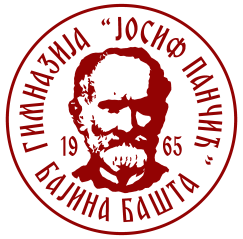 Бајина Башта  Септембар 2020. године.Гимназија „Јосиф Панчић“Вука Караџића 32, 31 250 Бајина БаштаПИБ: 101000413, Матични број: 07221258Тел.031-865-665;031-861-065email:gjosifpancic@mts.rs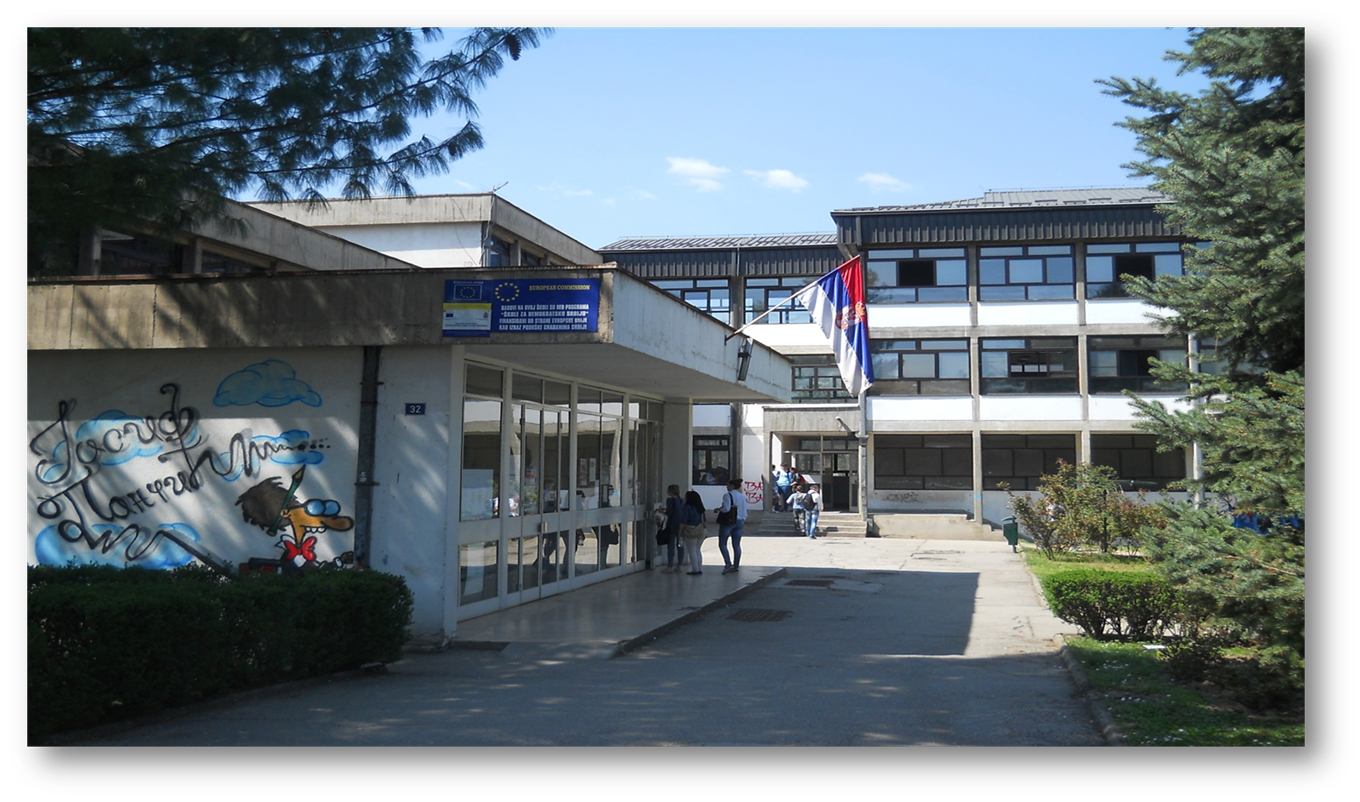 УВОДОпшти подаци о школиРанији називи школеПолазне основе радаЗакон о основама система образовања и васпитања (Сл.гл.РС бр.88/2017.)Закон о средњој школи (Сл.гл.РС бр.55/2013,101/2017и 27/2018-др. закони)Правилник о наставном плану и програму за гимназију(Сл.гл.РС- Просветни гласник", бр. 3/91, 3/92, 17/93, 2/94, 2/95, 8/95, 23/97, 2/2002, 5/2003, 10/2003, 11/2004, 18/2004, 24/2004, 3/2005, 11/2005, 2/2006, 6/2006, 12/2006, 17/2006, 1/2008, 8/2008, 1/2009, 3/2009, 10/2009, 5/2010, 7/2011, 4/2013, 14/2013, 17/2013, 18/2013, 5/2014,4/2015, 18/2015, 11/2016, 13/2016, 10/2017 и 12/2018.10/2019,Школски развојни план усвојен 2017 год.Акциони план за унапређење вредноване кључне области у претходној школској годиниУсаглашеност статута и других аката школе са новим Законом о основама система образовања и васпитања:Образовни профили за које је школа верификованаНа основу решења Министарства просвете Републике Србије Бр. 022-05-136-93-03 од 7.4.1994. године школа је верификована за остваривање плана и програма Гимназије. Одлуком Владе РС бр. 022-15/103 од 13.1.1993. године о мрежи средњих школа у Србији утврђено је да у Бајиној Башти може радити Гимназија природно-математичког и друштвено-језичког смера. Школа је уписана у судски регистар привредног суда у Ужицу решењем бр. ФИ- 739/93 од 4.2.1993. год.Наставни планови и програми за Гимназију друштвено-језичког и природно-математичког смера остваривани  су на осову програма: Просветни гласник бр 5 од 16.8.1990. и бр 3 од 21.5.1991. као и на основу припадајућих корекција и упутстава.МАТЕРИЈАЛНО-ТЕХНИЧКИ И ПРОСТОРНИ УСЛОВИ РАДАПросторни услови радаБрој кабинета 11Број специјализованих учионица 1Број учионица опште намене 2Све учионице су повезане на интернетИнформатички кабинет: поседује 9 умрежених и на интернет повезаних  рачунара површине 36м2. Кабинет поседује видео БИМФискултурна сала: површина велике фиск. сале 420 м2  а мале 120 м2. Опремљена је основним средствима за извођење наставеСпортски терени: Школа користи спортске терене за мали фудбал, рукомет, кошарку, одбојку и тенис, трим стазу и тартан стазуБиблиотека: Читаоницу и библиотеку чине две просторије од 68 м2 са 12000 књига. У читаоници се налази и рачунар, видео БИМ са прикључком на интернет.Други простори: свака учионица и кабинет имају припремну просторију за наставнике. У школи се налази и хол површине 180 м2 који се користи за изложбе и школске свечаности. Школско двориште површине 7300 м2 засађено украсним биљем.Школа не поседује службени аутомобил.Заједно саТехничком школом Гимназија „Јосиф Панчић“ користи следеће просторије:фискултурне салeходнике, wc просторије, холбиблиотеку и читаоницупомоћне просторије површине 73 m2 архиву површине 28 m2школско двориштеспортске терене градског стадиона  кабинете за: физику, хемију, биологију, ликовну културу и музичку уметностОпремљеност школе наставним средствима и опремом у односу на важеће нормативе по предметима.Просторни услови, опрема и намештај одговарају нормативима и адекватно се одржавају. Зграда и опрема доприносе стварању безбедног, пријатног и стимулативног окружења.Школа не поседује службени аутомобил.Ресурси локалне заједницеПлан унапређења материјално-техничких ресурсаКАДРОВСКИ УСЛОВИ РАДАДиректоршколеНаставни кадарСтручни сараднициВаннаставни кадарОбразовна структураОбразовна структура наставног особљаОбразовна структура ненаставног особља- проценатОРГАНИЗАЦИЈА  ВАСПИТНО-ОБРАЗОВНОГ РАДА ШКОЛЕГодишњи фонд теоријске и практичне наставе у 2020/2021.По старом Плану и програму настава се изводи за 4. разредДРУШТВЕНО-ЈЕЗИЧКИ СМЕР: 8 одељењаПРИРОДНО-МАТЕМАТИЧКИ СМЕР: 4 одељења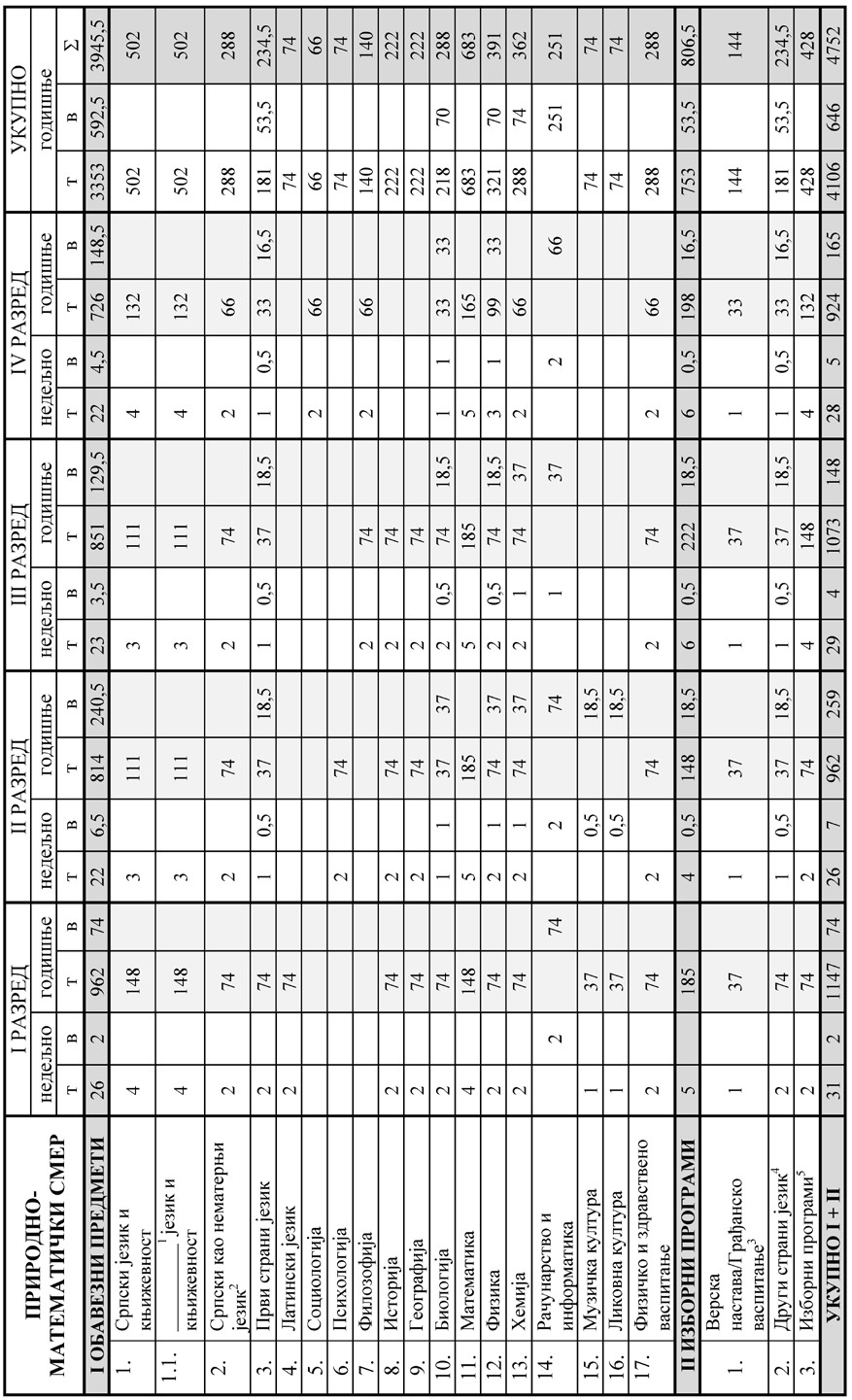 БЛОК НАСТАВАБлок настава из рачунарства и информатике друштвено-језички смер:Блок настава из рачунарства и информатике природно-математички смер:ВежбеГодишњи фонд часова који се јавља због поделе одељења на групеИзборни предмети, изборни програми и факултативне активностиФакултативне активности  Ритам радаРаспоред звоњења у школиРаспоред смена у школиРад у школи се одвија у једној смени која  се мења  недељно. У првој седмици септембра Гимназија „Јосиф Панчић“  ће радити  у првој смени, од 08.00 h.Школски календар значајних активностиТабеларни преглед календара образовно-васпиног рада средњих школа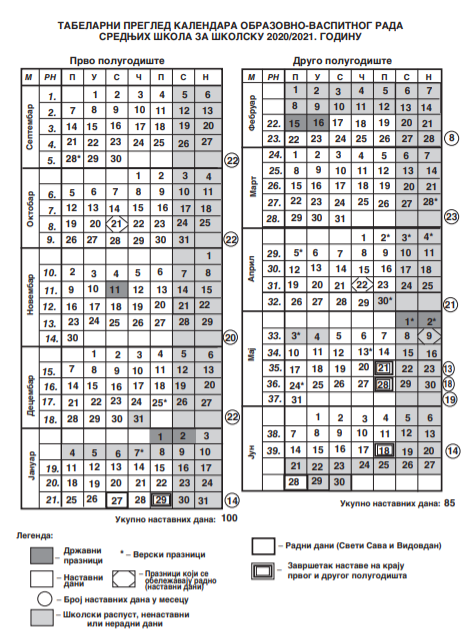 уторак 10.11. распоред од петкаРадно време
На основу  члана 122. став 1. и члана 126.  став 4 тачка 18) Закона о основама система образовања и васпитања („Сл. гласник РС“, број 88/2017 и 27/2018), члана 55. и 56. Закона о раду (''Сл. гласник РС'',  број 24/2005, 61/2005, 54/2009, 32/2013, 75/2014, 13/2017- Одлука УС и 113/2017), Јован Ђурић – директор Гимназије „Јосиф Панчић“ Бајина Башта, одлучујући о радном времену запослених у Гимназији „Јосиф Панчић“ Бајина Башта, донео је:O Д Л У К У
О РАСПОРЕДУ  РАДНОГ ВРЕМЕНА ЗАПОСЛЕНИХ  У
 ГИМНАЗИЈИ
,,ЈОСИФ ПАНЧИЋ“ БАЈИНА БАШТАЧлан 1.Овом Одлуком утврђује се распоред радног времена запослених у Гимназији „ Јосиф Панчић“ Бајина Башта, (у даљем тексту: Школа).Радна недеља запослених  у Школи по правилу је организована као петодневна (од понедељка до петка), а на начин прописан у табели у наставку овог става
 Запослени који раде пуно радно време, у току радног дана, имају право на одмор у току дневног рада у трајању од 30 минута, а према одлуци о распореду коришћења одмора у току дневног рада.
Запослени који раде дуже од четири, а краће од шест часова дневно, имају право на одмор у току рада у трајању од 15 минута, а према одлуци о распореду коришћења одмора у току дневног рада.
Члан 2.Ова Одлука ступа на снагу осмог дана од дана њеног објављивања на огласним таблама Школи.Директор школе,
                                                                                                      Јован ЂурићОДЕЉЕЊСКЕ СТАРЕШИНЕПОСЕБАН ПЛАН И ПРОГРАМ РАДА ШКОЛЕ  ЗА ШКОЛСКУ 2020/21.Г.На основу Стручног упутства за организацију  и реализацију  образовно-васпитног рада у школи у школској 2020/21 бр.610-00-00674/2020-07, Дописа министра просвете 601-00-00027/1 2020-15.од 12.8.2020, Закључка Кризног штаба за сузбијање заразне болести  COVID-19 08 бр.53-6306/2020-1 од 11.8.2020. и Предлога Министарства просвете науке и технолошког развоја бр.601-0000027/42020-15 од 19.8.2020, а након састанака Педагошког колегијума, стручних већа Гимназије “Јосиф Панчић“ Бајина Башта, актива директора основних и средњих школа Општине Бајина Башта и Саветодавног састанка одржаног у Школској управи Ужице.Наставничко веће Гимназије „Јосиф Панчић“, усвојило јеПОСЕБАН ПЛАН И ПРОГРАМ РАДА ШКОЛЕ  ЗА ШКОЛСКУ 2020/21.ГОД.Школа се определила за Наставу по КОМБИНОВАНОМ МОДЕЛУ (настава се реализује у школи један дан, а други дан часови путем наставе на даљину)Часови трају по 30 минута.Због прописане физичке дистанце међу ученицима свако одељење дели се на две једнаке групе до 15 ученика (група А и група Б).Групу А чини прва половина ученика тога одељења, по азбучном реду из дневника. Групу Б чини друга половина ученика тога одељења, по азбучном реду из дневника. Од  уторка 1. септембра 2020, у првој наставној недељи распоред група је следећиПрве седмице септембра  група А и група Б се мењају дневно, група А долази понедељком, средом и петком, док група Б долази уторком и четвртком. Обе групе су прва сменаДруге седмице септембра група Б долази понедељком, средом и петком, док група А долази уторком и четвртком. Обе групе су прва смена.Промена смена се мења на два седмице, прве две недеље септембра групе су прва смена, друге две недеље септембра, групе су друга смена.Распоред учионица је следећи по одељењима: За 7 општеобразовних предмета (математика, српски језик и књижевност, физика, хемија, историја, географија и биологија) биће снимани часви који ће бити постављени на платформу  (национални сервис -РТС планета и/или друго веб место).Изјашњавање- Родитељи имају право да се изјасне да дете похађа наставу на даљину online, ако постоје оправдани разлози, о томе ће обавестити одељењског старешину. Уколико је дете спречено да долази у школу услед оправданих разлога, ученикје обавезан да часовепрати на медијском јавном сервису, а у школу долази само да се изврши провера знања, тј оцењивање.НАЧИН ПРАЋЕЊА И ВРЕДНОВАЊА ПОСТИГНУЋА           Праћење и вредновање постигнућа ученика спровешћемо у складу са важећим Правилником о оцењивању. Ученици који наставу буду пратили на даљину, у договорено време и уз поштовање мера хигијенске заштите треба да дођу у школу ради проверавања и оцењивања.  НАЧИН ПРАЋЕЊА ОСТВАРИВАЊА ПЛАНА АКТИВНОСТИ          Директор школе и стручни сарадник, вршиће континуирано непосредно и посредно праћење остваривања плана активности. Извештавање у септембру вршити два пута на планираним обрасцима. ХИГИЈЕНСКЕ МЕРЕПрви час посветити упознавању ученика са појмом пандемије и заштите од COVID-a 19. Нагласити ученицима важност прања руку, одржавања физичке дистанце и ношења заштитних маски.Родитељи свако јутро треба да проверетемпературу детета и уколико дете има повишену температуру не треба да га шаљу у школу. О томе обавестити одељенског старешину.Боравак у учионицама: највише 15 ученика.Ученици не мењају учионице.Обустављају се активности где је могуће повећано лучење аеросола: певање (хор и часови певања), викање, навијање, колективни спортови.Наставници физичког и здравственог васпитања добили су посебна упутства.Пре и после часова, на великом, малом одмору и приликом одласка у тоалет избегавати гужве.Школско наставно и ненаставно особље све време боравка у школи треба да носи заштитне маске.Препоручује се да ученици носе маске све време боравка у школи, али се она може одложити када ученик седи у својој клупи и прати наставу. Маска се носи приликом одговарања и сваког разговора.Током боравка у школи може се користити било која маска: хирушка, епидемиолошка или платнена, битно је да покрива нос и уста.У школи ће се вршити редовно чишћење и дезинфекција учионица.Редовно ће се проветравати учионице.У школи су постављене дезобаријере као и дозери са средствима за дезинфекцију ипрање руку средствима на бази 70% алкохола.Уколико примете симптоме инфекције, наставници ће одмах позивати родитеље да дођу по дете.Просторија за изолацију је код главног улаза у школуНАПОМЕНА: ОВАЈ ПЛАН ЈЕ ДЕО ГОДИШЊЕГ ПЛАНА РАДА ШКОЛЕ.Бајина Башта: 27.8.2020.   Директор школе Јован ЂурићОПШТИ ПОДАЦИ О УЧЕНИЦИМАБројно стање ученика и одељења у школској 2020/2021.Бројно стање ученика по смеровимаБројно стање ученика према страним језицима који се уче у школи:Енглески језик 1............324 учРуски језик 2.................158 уч.Немачки језик 2............163 уч.Број ванредних ученика -У овој школској години нема ванредних ученика.Путовање ученика до школеПЛАН И ПРОГРАМ СТРУЧНИХ, РУКОВОДЕЋИХ, УПРАВНИХ И САВЕТОДАВНИХ ОРГАНА ШКОЛЕПланови рада стручних органаПлан и програм рада Наставничког већа* Праћење реализације програма наставничког већа биће остварено увидом у школску документацију а носиоци праћења биће тим за самовредновање рада школе, директор и педагог.План рада одељењских већа 1,2,3. и 4. разредаПрегледање записника одељењских већа вршиће директор и педагог.О реализацији планираних активности/тема одељењског већа водиће се евиденција кроз записнике у дневницима образовно-васпитног рада за свако одељење посебно.Планови рада стручних већаПлан рада стручног већа наставника Српског језикаПредседник стручног већа : Наташа СавићПлан рада стручног већа наставника страних језикаПредседник стручног већа: Невена АлексићПлан рада стручног већа наставника математике и информатикеПредседник стручног већа : Драгана ДрагојловићПлан рада стручног већа наставника друштвених наукаПредседник стручног већа: Рада ТадићПлан рада стручног већа наставника природних наукаПредседник стручног већа: Александра Ђурић-КараклићПлан рада стручног већа наставника историје, географије и уметностиПредседник стручног већа : Ковачевић МаркоО реализацији програма стручног већа води се евиденција кроз записнике, за свако веће посебно. Евиденција о раду већа садржи: Датум рада, име и презиме одсутних наставника, клаузула да ли је оправдано одсутан, дневни ред, преглед садржаја рада/дискусије, закључци, мере које се предузимају. О раду свих стручних органа се води евиденција на изложени начин.План рада стручног већа наставника изборних програмаПредседник стручног већа: Ивона ЦветковскиПлан рада стручног већа наставника физичког и здравственог васпитањаПредседник стручног већа: Божидар МарковићПланови рада стручних активаПлан рада стручног актива за развојно планирањеЧланови актива за развојно планирање:Тадић Рада – наставник грађанског васпитања- координаторЈован Ђурић- директорКатарина Матић- педагогЈелена Стојкановић- професор математикеАлександра Ђурић-Караклић- наставник биологијеИвана Ковачевић- наставник немачкогВесна Јевтић-председник савета родитељаРашко Ђурић- локална самоуправаЈован Павловић-Председник ученичког парламентаАкциони план рада Актива за развојно планирањеПлан рада стручног актива за развој школског програмаЧланови актива су:Катарина Матић- педагог-координаторТања Радовановић- професор хемијеВера Глишић-Јовановић- професор енглеског језикаСлободанка Милинковић –професор верске наставеПлан рада педагошког колегијумаЧланови педагошког колегијума:Јован Ђурић- директор школеКатарина Матић - педагогДрагана Драгојловић - председник стручног већа наставника математике и информатикеНаташа Савић - председник стручног већа наставника српског језикаКовачевић Марко - председник стручног већа наставника историје, географије и уметностиНевена Алексић - председник стручног већа наставника страних језикаРада Тадић - председник стручног већа наставника друштвених наукаАлександра Ђурић-Караклић - председник стручног већа наставника природних наукаБожидар Марковић - председник стручног већа наставника физичког и здравстевног васпитањаИвона Цветковски - председник стручног већа наставника изборних програмаПлан рада стручних сарадникаПлан рада педагогаПлан рада библиотекараПлан рада органа руковођењаПлан рада директора школеПлан рада педагошко-инструктивног рада директора и педагогаПлан рада органа управљањаПлан рада Школског одбораСастав Школског одбораПредседник Школског одбора: Радован ГавриловићПрограм рада Школског одбора (у складу са чланом 119. Закона о основама система образовања и васпитања)ИНДИВИДУАЛНИ ПЛАНОВИ И ПРОГРАМИ НАСТАВНИКАНаставни планови и програми (годишњи и месечни)  сваког наставника и за сваки предмет налазе се код школског педагога.Планови ВАННАСТАВНИХ АКТИВНОСТИПланови рада одељенских старешинаПлан рада одељенских старешина првог разредаПлан рада одељенских старешина другог разредаПлан одељенских старешина трећег разредаПлан рада одељенских старешина четвртог разредаПлан рада секцијаПлан рада ученичког парламентаИ ове  школске године планирано је да настави са радом Ученички парламент, чији супревасходни задаци развијање демократских односа, остваривање и заштита праваученика и развијање сарадње са другим и сличним организацијама у нашем граду и шире.Ученички парламент чине по два представника из сваког одељења. Ученици ће разматрати питања у складу са Законом о основама образовања и васпитања и образовања.План реализације излета и екскурзијаОве школске године неће бити реализована матурска екскурзија која је планирана сваке године у септембру, складу са епидемиолошком ситуацијом.Школа планира извођење излета и екскурзија, на начин и под условимаутврђеним наставним планом и програмом.Приликом извођења излета и екскурзије нарочито се води рачуна о свим видовима заштите и безбедности ученика.Циљ и задаци ексурзије ученика 4 разреда:Екскурзија се организује са циљем да се на датом правцу оствари део наставног програма из историје, митологије и културног наслеђа на коме почивају велика културна и уметничка добра европске цивилизације. Поред сазнајног циља, циљ екскурзије ја да се ученици међусобно упознају у условима у којима нису били, да дође до изражаја солидарност, естетки доживљаји, неговање моралних норми, истицање позитивних примера моралности, развоја толеранције, усклађивање поступака и разлика у мишљењима и ставовима, особинама и навикама.КЛАСИЧНА ИТАЛИЈА-РИМПОСЕБНИ ПЛАНОВИ И ПРОГРАМИ ОБРАЗОВНО - ВАСПИТНОГ РАДАПрограм унапређења образовно-васпитног радаПрограм за заштиту ученика од дискриминације, насиља, злостављања и занемаривањаНа основу Посебног протокола за заштиту деце и ученика од насиља, злостављања и занемаривања у образовно-васпитним установама, наша школа је формирала Тим зазаштиту ученика од насиља који је израдио овај Програм, као саставни део Годишњег програма рада школе. Посебним Протоколом предвиђа се спровођење превентивних и интервентних акција у циљу сузбијања и превенције насиља у школама. У нашој школи ове акције и мере планираће, спроводити и њихове ефекте пратити Тим кога чине:Катарина Матић- педагог- координаторЈован Ђурић- директорМарина Малешевић- секретарГордана Вранић- дипломирани инжењер организацијаВера Глишић-Јовановић- наставник енглеског језикаЕмилија Јовановић- представник локалне самоуправеТара Марковић- ученички парламентГордана Ђурић– савет родитељаПревентивне активностиУ интересу стварања и неговања климе прихватања, толеранције и уважавања личности, укључивања свих интересних група, подизања нивоа свести и осетљивости за препознавање насиља, злостављања и занемаривања, дефинисање процедура за заштиту од насиља, информисања свих укључених у живот и рад школе и унапређење њихових компетенција.Интервентне активностиЧланови Тима ће покретати и спроводити поступке и процедуре реаговања у ситуацијама насиља, настојати да успоставе ефикаснију заштиту деце од насиља, пратити и евидентирати све врсте насиља, подстицати ублажаваље и отклањање последица насиља, саветодавно радити са децом/ученицима који трпе насиље, који врше насиље и који су посматрачи насиља.Тим ће саветодавно радити и са родитељима и сарађивати са другим институцијама, МУП-ом, Центром за социјални рад, психологом и другим здавственим службама.У зависности од релације на којој се насиље дешава (насиље међу децом/ученицима, насиље од стране запослених у установи, насиље од стране одрасле особе која није запослена у установи) предвиђени су обавезујући кораци и поступци који се налазе у Посебном Протоколу за заштиту деце/ученика од насиља, злостављања и занемаривања.Тим за заштиту деце/ученика од насиља позива све ученике, родитеље, запослене и друге заинтересоване да му се обрате уколико:уоче  било који облик насиља, злостављања и занемаривања који се одвија над децом/ученицима који похађају нашу школу;имају предлоге за превентивне акције којима би се подстакло креирање климе прихватања, толеранције и уважавања личности у нашој школи, односно климе неприхватања насиља, злостављања и занемаривања деце/ученикаТИМОВИ У ШКОЛИТим за инклузивно образовањеКатарина Матић- педагог-координато Ивана Селинић- наставник психологијеТамара Ђурић – професор енглеског језикаНаташа Маринковић- представник локалне самоуправеТара Марковић-представник ученичког парламентаОливера Митровић- представник савета родитељаКомпензаторни програм прихватања ученика из осетљивих срединаТим за самовредновањеЧланови тима за ову годину су:Катарина Матић- педагог- координаторРада Тадић- наставник грађанског васпитањаНевена АлексићДрагана ДрагојловићОливера Митровић– савет родитељаСавељић Ена- ученички парламентОбласти самовредновања за ову школску годину:ОБЛАСТ КВАЛИТЕТА 4: Подршка ученицимаОБЛАСТ КВАЛИТЕТА 5: ЕтосОБЛАСТ КВАЛИТЕТА 6: Организација рада школе, управљање људским и материјалним ресурсимаТим за развој међупредметних компетенција и предузетништваЧланови тима:Наташа Савић координаторКатарина Матић - педагогПетар Чолић - наставник историјеМирјана Радивојевић - наставник географијеГоран Стеванетић - представник предузетника, родитељЛука Јовановић - представник ученичког парламентаТим за професионални развојДаница Мојковић координатор- библиотекарКатарина Матић – педагогТихана Пурић- наставник биологијеНикола Филиповић-представник ученичког парламентаАна Јаковљевић – савет родитељаТим за обезбеђивање квалитета и развоја установе:Ковачевић Марко координатор- наставник историјеЈован Ђурић- директорКатарина Матић- педагогМарина Малешевић – секретарОлгица Филиповић-наставник руског језикаМилован Јездић- локална самоуправаРаденко Васић- савет родитељаЈован Павловић-председник ученичког парламентаТим за заштиту ученика од дискриминације, насиља, злостављања и занемаривањаПосебним Протоколом предвиђа се спровођење превентивних и интервентних акција у циљу сузбијања и превенције насиља у школама. У нашој школи ове акције и мере планираће, спроводити и њихове ефекте пратити Тим кога чине:Катарина Матић- педагог- координаторЈован Ђурић- директорМарина Малешевић- секретарГордана Вранић- дипломирани инжењер организацијаВера Глишић-Јовановић- професор енглеског језикаЕмилија Јовановић- представник локалне самоуправеТара Марковић- ученички парламентГордана Ђурић– савет родитељаПлан рада тима за каријерно вођењеКатарина Матић- педагогРада Тадић-наставник грађанског васпитањаНаставници изборних програмаОдељенске старешине четврте годинеПлан рада тима за промоцију и маркетингЈован Ђурић- дирекорКатарина Матић- педагогРада Тадић- наставник грађанског васпитањаНаташа Савић- наставник српског језика и књижевностиМарко Ковачевић- наставник историјеОлгица Филиповић- наставник руског језикаИвона Цветковски- наставник изборног предметаПредставници ученичког парламентаПРОФЕСИОНАЛНИ РАЗВОЈ ЗАПОСЛЕНИХПлан професионалног развоја наставникаПлан професионалног развоја  директораПлан рада ментора са приправникомТоком увођења у послове из области образовно-васпитног рада приправника, ментор континуирано анализира његов рад и напредак, обавља консултације, пише извештаје, и ради на побољшању квалитета и обима савладаности плана од стране приправника.САРАДЊА СА РОДИТЕЉИМА И ДРУШТВЕНОМ СРЕДИНОМСарадња са родитељимаСавет родитељаЧланови савета родитеља по одељењима:План рада савета родитељаРодитељски састанци- састанци са родитељима (план на нивоу школе: број и врста родитељских састанака)Одељењско родитељски састанци:Родитељски састанак за први разред – 	септембар 2020, прва седмицаРодитељски састанак за све разреде-	новембар  2020, друга седмицаРодитељски састанак за све разреде-	април 	2021, прва седмица	- индивидуални састанци Распоред пријема родитеља за сва одељења налази се на огласној табли школеСАРАДЊА СА ДРУШТВЕНОМ СРЕДИНОМПЛАН РЕАЛИЗАЦИЈЕ ШКОЛСКОГ МАРКЕТИНГАИНТЕРНИ МАРКЕТИНГ:ЕКСТЕРНИ МАРКЕТИНГ:ПРАЋЕЊЕ И ЕВАЛУАЦИЈА ГОДИШЊЕГ ПЛАНА РАДА ШКОЛЕПРОГРАМИ КОЈИ ЧИНЕ САСТАВНИ ДЕО ГОДИШЊЕГ ПРОГРАМА РАДА ШКОЛЕ/ АНЕКСДежурство у школиРаспоред наставних и ваннаставних активностИНДИВИДУАЛНЕ ПЛАНОВЕ И ПРОГРАМЕ  НАСТАВНИКАРедовне наставеДопунске наставеДодатне наставеПрипремне наставе	 3.    ИНДИВИДУАЛНИ ПЛАНОВИ СТРУЧНИХ САРАДНИКА    5.    ПРОГРАМ ВАННАСТАВНИХ АКТИВНОСТИ Слободне активностиНазив школеГимназија ,,Јосиф Панчић“Адреса Вука Кaраџића 32Контакт подаци школе:Контакт подаци школе:Телефон/факс031-865-665; 031-861-065Званични мејл школеgjosifpancic@mts.rsСајт http://gimnazijabb.edu.rs/ПИБ10130413Име и презиме директора школеЈован ЂурићДатум оснивања школе27. фебруар 1965.Датум прославе Дана школе17. априлНазивОдДоНапомена Грађанска школа17.9.1938.29.8.1945.Нижа реална гимназија у Бајиној Башти29.8.1945.Почетком септембра 1955 годинеГимназија „Милош Требињац“27.2.1965.18.6/27.6.1974Образовни центар за гимназијско и стручно образовање „ Милош Требињац“18.6/27.6.1974.11.12. 1978.Образовни центар „Јосиф Панчић“11.12. 1978.29.6.1990.Гимназија „Јосиф Панчић“29.6.1990.ДатумдоношењаДел. бр. и датумнапоменаСтатут Гимназије „Јосиф Панчић“5.4.2018.180/2018 од 5.4.2018.Правилник о мерама, начину и поступку заштите и безбедности ученика5.4.2018.182/2018 од 5.4.2018.Правила понашања деце, ученика, запослених, родитеља односно других законскух заступника5.4.2018.183/2018 од 5.4.2018.Пословник о раду Школског одбора5.4.2018.185/2018 од 5.4.2018.Пословник о раду Савета родитеља2.3.2011.83-2/2011 од 2.3.2011Пословник о раду ученичког парламента25.10.2010.568/2010 од 25.10.2010.Пословник о раду Наставничког већа28.4.2004.205-2 од 28.4.2004.Правилник о дисциплинској и материјалној одговорности запослених у установи5.4.2018.181/2018 од 5.4.2018.Правилник о правима, обавезама и одговорности ученика5.4.2018.184/2018 од 5.4.2018.Правилник о организацији и систематизацији послова5.4.2018.187/2018 од 5.4.2018.Правилник о процени ризика6.6.2012.240-2 од 6.6.2014.Правилник о противпожарној заштити8.3.2013.134 од 8.3.2013.Правилник о испитима2.3.2011.83-3/2011 од 2.3.2011.Правилник о оцењивању28.9.2015.Сл. Гласник РС,бр.82/2015.Правилник о похваљивању и награђивању ученика и наставника12.9.2014.460/14 од 12.9.2014.Правилник о вредновању сталног стручног усавршавања27.12.2012.772-1/2012. од 27.12.2012. годПравилник о поступку јавне набавке унутар Гимназије „Јосиф Панчић“29.10.2015.693-1/2015 од 29.10.2015.год.Правилник о поступку унутрашњег узбуњивања29.10.2015.693-2/2015 од 29.10.2015.год.Ред. бројПредметБрој просторијеПовр. уm2Прип. за наставуПроцена опремљености1Српски језик31801-18m280%2Енглески језик21201-18m280%3Руски језик11201-18m260%4Латински језик160-60%5Социологија   Устав и права грађана 160-90%6Филозофија160-60%7Историја1601-18m290%8Географија1601-18m290%9Биологија1601-18m290%10Математика21201-18m290%11Физика1601-18m290%12Хемија1601-18m280%13Уметност1601-18m290%14Рачунарство136-50%15. Немачки језик160Простор АктивностиВреме реализацијеОдговорна лицаХидроелектране Бајина БаштаПосета постројењимаМајПрофесор физикеУстанова кутуре-књижевне вечери-позоришне и биоскопске представе-концерти и друге манифестације-трибинеТоком годинеПрофесори српског језика, Директор, педагогДруге школе-Презентација школе-спортске активностиТоком годинеДиректори школа и професор физичког васпитањаСпортски центар „Милош Милутиновић“- такмичењаТоком годинеПрофесор физичког васпитањаДом здравља-систематски прегледи- Предавања за ученике (Правилна исхрана, хигијена, злупотреба никотина, алкохола и других психоактивних супстанци..)- Октобар- током годинеДиректор школе-одељенске старешине, педагогГрадска библиотекаРазмена књига, реализација књижевних и поетских вечериТоком годинеДиректор, професори српског језикаНационални паркKанцеларија за младеМногобројне активности ученика и канцеларијеТоком годинеУченици школенаставнициАктивностиНосиоци активности – одговорно лицеНачин реализације и средстваДинамикаСанација и адаптациј ашколе:1. Припремни радови-демонтажа постојећих облога.-Припрема подова за постављање керамике, рушење старих зидних и подних керамичких плочица2. Браварски радови: спољашња браварија, улазна застакљена врата тип 3 85/200 комада 1, пуна врата тип 5 160/200 комада 1, нутрашња браварија пуна врата тип2 70/200 комада 35, 80/200 комада 20, 90/200 комада 2. Пуна врата тип 4 140/200 комада 2,3. Изолатерски радови:- Набавка и постављање термо изолације на армирану бетонску плочу тавана 1846,58 м24. Лимарски радови:-Демонтажа оштећених олука и израда нових од пластифицираног поцинкованог лима, хоризантално 154,6 и вертикално 75 м5. Молерски радови: 6656,4 м2, масне боје 2686,316. Керамичарски радови: подови плочицама прве класе 162,99 м2, за облагање зидова зидним глазираним плочицама прве класе 185,49 м27. Подополагачки радови:-ПВЦ винил вишеслојне подне подлоге 993,9 м2-Подне подлоге ламинат 266,68 м2, буков паркет прве класе 133,61 м2,8. Столарски радови-Унутрашња једнокрилна дрвена врата тип 1 80/200 комада 26, 9. Радови на санацији равног крова Израда и монтажа дрвене кровне конструкције 900, 68м2Покривање крова ТР лимом са летвама 920,11 м2опшивање бетонске атике ТР лимом 185,510. Санитарни уређаји:-Умиваоник 11 комада, једноручна батерија 8 комада, писоар комада 2, разни радови, набавка и градња громобранске траке 150 мдиректорЛокална самоуправа са канцеларијом за управљање јавним улагањимаАприл-августНабавка нових наставних средставаДиректорЛокална самоуправаТоком годинеДозиђивање два кабинета информатике, хемијске лабораторије и свечане сале(две учионице)ДиректорЛокална самоуправа са канцеларијом за управљање јавним улагањимаАприл-августПрезиме и имеВрста стручне спремеРадно местоПроценат ангажовања у школи/ ван ње (именовати друге установе)Положен испит за лиценцуГодине радног стажаЈован ЂурићПрофесор физичког васпитањаДиректор школе100%да32Презиме и имеВрста стручне спремеПредмет који предајеПроценат ангажовања у школи/ ван ње лиценцаГодине радног стажаЂурић ГоргинаПрофесор српског језика и књижевностиСрпски језик и књижевност100%да31Дана ЈовановићПрофесор српског језика и књижевностиСрпски језик и књижевност77,78%, допуна у Тех. школида16Савић Наташа Мастер професор језика и књижевностиСрпски језик и књижевност100% да8Алексић НевенаМастер професор језика и књижевностиРуски језик44,45%не3Печеничић ДесанкаПрофесор руског језика и књижевностиРуски језик22,22%да12Филиповић ОлгицаПрофесор руског језика и књижевностиРуски језик11,11%да13Ђурић ТамараПрофесор енглеског  језика и књижевностиЕнглески језик100%да35Глишић-Јовановић ВераПрофесор енглеског  језика и књижевностиЕнглески језик100%да15Ракоњац ДрагутинДипломирани историчарЛатински језик55,56%, допуна Техничка школада35Ивана КовачевићМастер филолог германистаНемачки језик77,78% допуна у ОШ»Свети Сава»Не4Слободанка МилинковићДипломирани теологВерска настава50%, допуна40% ОШ «Свети Сава»не13Сенић ДрагицаПрофесор филозофије и социологијеФилозофија 70%Да27Сенић ДрагицаПрофесор филозофије и социологијеСоциологија30%Да27Горан ДрашковићПрофесор социологијеУстав и право грађана 15% Да12Горан ДрашковићПрофесор социологијеСоциологија10%Да12Селинић ИванаПрофесор психологијеПсихологија30%, допуна у 20% Техничка школа50%Свети Савада15Чолић ПетарМастер професор историјеИсторија         80%не6Чолић ПетарМастер професор историјеИзборни- Основи геополитике10%не6Ковачевић МаркоДипломирани историчарИсторија 50%Да10Ковачевић МаркоДипломирани историчарИзборни- Основи геополитике         10%Да10Мирјана РадивојевићМагистар географијеГеографија90%, допуна 10% Техничка школада18Тихана ПурићПрофесор биологијеБиологија15%Да11Тихана ПурићПрофесор биологијеПримењене науке 1-изборни20%Да11Тихана ПурићПрофесор биологијеЗдравље и спорт-изборни5%Да11Александре Ђурић-Караклић Професор биологијеБиологија 100%Да16Јелена СтојкановићПрофесор математикеМатематика116,67%.да17Драгана ДрагојловићМастер математичарМатематика116,67%.да9Стојадиновић НевенкаДипломирани хемичарХемија42,7% ,допуна Техничка школа иОШДа21Радовановић ТањаПрофесор хемијеХемија61,35% допуна 40% ОШ»Свети Сава»Да8Филиповић ВелиборДипломирани музички педагог Музичка култура20% допунау ОШ ,,Свети СаваДа13Филиповић ВелиборДипломирани музички педагог Уметност и дизајн5%Да13Лазић МаркоДипломирани музички педагогМузичка култура и хор50 %, допуна у ОШ» рајак Павићевић»Не3Негослава ПавловићПрофесор примењених уметностиЛиковна  култура50%, допуна у ОШ Да19Негослава ПавловићПрофесор примењених уметностиУметност и дизајн5%Да19Стевановић Бранко Професор физичког васпитањаФизичко васпитање50%Да13Росић МилошПрофесор физичког васпитањаФизичко васпитање40%да14Марковић Божидар Мастер професор физичког васпитањаФизичко васпитање10%да1Марковић Божидар Мастер професор физичког васпитањаЗдравље и спорт - изборни15%да1Радовановић ДраганПрофесор физичког васпитањаФизичко васпитање20%80% ОШ,,Рајак Павићевић,,Да13Јовановић НиколаДипломирани физичарФизика129%Да32Мирослав ЈовановићДипломирани машински инжењерФизика29% допуна у Техничкој школиНе7Мирослав ЈовановићДипломирани машински инжењерПримењене науке - изборни15%Не7Вранић ГорданаДипломирани инжењер организационих наука - одсек информациони системиРачунарство и информатика90% допуна у ОШ «Рајак Павићевић»да14РадованГавриловићДипломирани инжењер организационих наука - одсек организационо-кибернетском смеруРачунарствои информатика103%Да28Тадић РадаМастер педагогГрађанско васпитање35%Не2Тадић РадаМастер педагогПојединац, група, друштво -изборни10%Не2Тадић РадаМастер педагогМетодологија научног истраживања -изборни30%Не2Тадић РадаМастер педагогЗдравље и спорт - изборни10%Не2Цветковски ИвонаПрофесор језика и књижевностиЈезик, медија и култура - изборни30%не0Презиме и имеВрста стручне спремеРадно местоПроценат ангажовања у школи/ ван ње (именовати друге установе)Положен испит за лиценцуГодине радног стажаМатић КатаринаМастер педагогПедагог100%да6Даница МојковићПрофесор српског језикаБиблиотекар50%да3Презиме и имеВрста стручне спремеРадно местоПроценат ангажовања у школи/ ван ње (именовати друге установе)Положен испит за лиценцуГодине радног стажаМалешевић МаринависокаСекретар100%Да13Ђурић ВеснасредњаШеф рачуноводства100%Да35Јовановић ВеснасредњаРеферент за кадр.50%18Петровић ГорансредњаДомар100%23Стефановић ДрагинаосновнаПомоћни радник100%39Стаменић СлободанкаосновнаПомоћни радник100%11Благојевић ВеснаосновнаПомоћни радник100%32Марковић ВеснасредњаПомоћни радник65%6Висока стручна спрема3597%Виша спрема13%Средња стручна спрема---------------------Висока стручна спрема436%Виша спрема-----------0Средња стручна спрема327%Основна школа437%ПредметIII r.IV r.I r.II r.III r.IV r.Недељни фонд часоваНедељни фонд часоваНедељни фонд часоваНедељни фонд часоваГодишњи број часоваГодишњи број часоваГодишњи број часоваГодишњи број часоваСрпскијезик10320Енглески језик I8256Руски језик II4128Немачки језик II4128Латински језикУстав и право грађана264Социологија6192ПсихологијаФилозофија6192Историја6192ГеографијаБиологијаМатематика4128Физика4128ХемијаИнформатика3.88184Музичка култура264Ликовна култура264Физичко васпитање4128Здравље и спортЈезик, медији и култураУметност и дизајнПримењене наукеСвега:642168НедељнифондчасоваНедељнифондчасоваНедељнифондчасоваНедељнифондчасоваГодишњифондчасоваГодишњифондчасоваГодишњифондчасоваГодишњифондчасоваПредметIV rI rII rIV rПредмет~.~.Српски језик4128Енглески језик I264Руски језик II264Немачки језик II264Латински језикУстав и право грађана132Социологија264ПсихологијаФилозофија264ИсторијаГеографијаБиологија396Математика4128Физика5160Хемија264Информатика1.9492Музичка култураЛиковна култура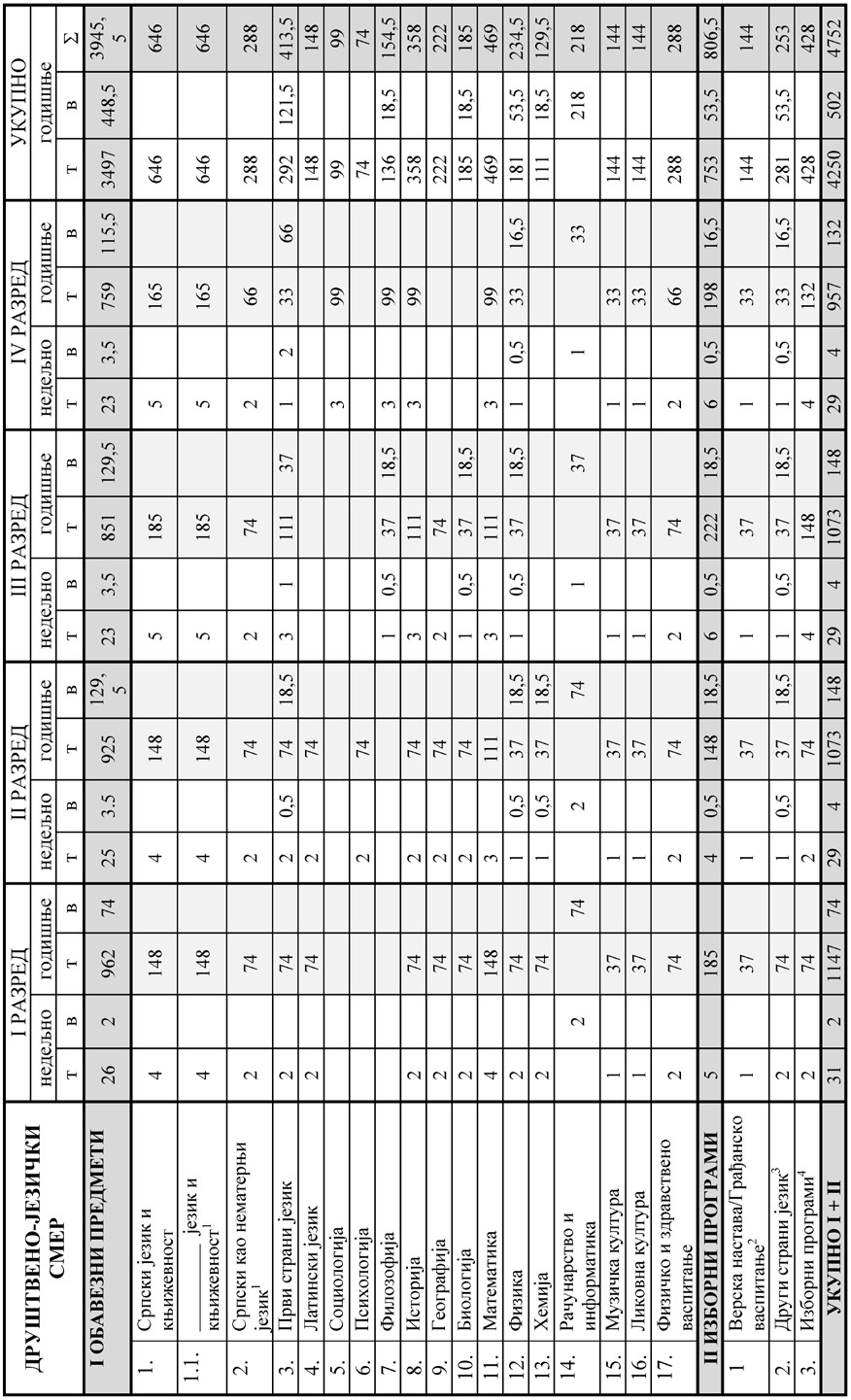 Физичко васпитање264Свега:301084РазредБрој одељењаБрој група* број часоваУкупно часоваIV24*30120Укупно8872РазредБрој одељењаБрој група* број часоваУкупно часоваIV12*3060УкупноУкупноУкупно436Друштвено језички смер1.РАЗРЕД1.РАЗРЕД2.РАЗРЕД2.РАЗРЕД3.РАЗРЕД3.РАЗРЕД4.РАЗРЕДПО СТАРОМ4.РАЗРЕДПО СТАРОМпредметнедељногодишњенедељногодишњенедељногодишњенедељногодишњеФИЗИКА0,518,50,518,5ХЕМИЈА0,518,5ПРВИ СТРАНИ ЈЕЗИКЕНГЛЕСКИ0,518,5137//ДРУГИ СТРАНИ ЈЕЗИКРУСКИНЕМАЧКИ0,518,50,518,5//РАЧУНАРСТВО И ИНФОРМАТИКА274274137ФИЛОЗОФИЈА0,518,5//БИОЛОГИЈА0,518,5//ПРИРОДНО-МАТЕМАТИЧКИ СМЕР1.РАЗРЕД1.РАЗРЕД2.РАЗРЕД2.РАЗРЕД3.РАЗРЕД3.РАЗРЕД4.РАЗРЕДПО СТАРОМ4.РАЗРЕДПО СТАРОМПРЕДМЕТнедељногодишњенедељногодишњенедељногодишњенедељногодишњеФИЗИКА1370,518,5ХЕМИЈА137137ПРВИ СТРАНИ ЈЕЗИКЕНГЛЕСКИ0,518,50,518,5//ДРУГИ СТРАНИ ЈЕЗИКРУСКИНЕМАЧКИ0,518,50,518,5//РАЧУНАРСТВО И ИНФОРМАТИКА274274137БИОЛОГИЈА1370,518,5//МУЗИЧКА КУЛТУРА0,518,5ЛИКОВНА КУЛТУРА0,518,5ПредметГодишњи број часоваРачунарство и информатика-друштвено језички смер872Рачунарство и информатика-природно-математички смер436Грађанско васпитање420Верска настава420Руски језик124Немачки језик124Физика334Хемија178Укупно2332ПРВА ГОДИНАПРВА ГОДИНАПРВА ГОДИНАПРВА ГОДИНАПРВА ГОДИНАДРУГА ГОДИНАДРУГА ГОДИНАДРУГА ГОДИНАДРУГА ГОДИНАДРУГА ГОДИНАТРЕЋА ГОДИНАТРЕЋА ГОДИНАТРЕЋА ГОДИНАТРЕЋА ГОДИНАТРЕЋА ГОДИНАЧЕТВРТА ГОДИНАЧЕТВРТА ГОДИНАЧЕТВРТА ГОДИНАЧЕТВРТА ГОДИНАЧЕТВРТА ГОДИНАУКУПНОПРЕДМЕТБР.ГРУПАБР УЧЕНИКАБР.ГРУПАБР УЧЕНИКАБР.ГРУПАБР УЧЕНИКАБР.ГРУПАБР.УЧЕНИКАУКУПНОПРЕДМЕТБР.ГРУПАБР УЧЕНИКА1a1b1vБР.ГРУПАБР УЧЕНИКА2a2b2vБР.ГРУПАБР УЧЕНИКА3a3b3vБР.ГРУПАБР.УЧЕНИКА4a4b4vУКУПНОРУСКИ1259881276813250161420357161823159НЕМАЧКИ24813152024415131624114161123214117165ВЕРСКА34814171723681315350171716243111319177ГРАЂАНСКО125861123513814241131315246191611147ПН11854918ПГД230961530ЈМК35015191634716161597ЗИС351151719359211622110УД115546122261437ПН12311521431ПН2116131216МНИ38230272582ОГ24813241148Назив факултативне активностиРазред и одељењеЕкскурзија за ученике четврти разредСтручне екскурзијеЧланови секцијаХорУченици свих разредаЧасI  сменаЧасII  смена1.од 8,00 - 8,45     одмор 5 мин.1.од 14,00 - 14,45     одмор 5 мин.2.од 8,50 - 9,35    одмор 20 мин.2.од 14,50 - 15,35     одмор 15 мин.3.од 9,55 - 10,40     одмор 5 мин.3.од 15,50 - 16,35     одмор 5 мин. 4.од 10,45 - 11,30    одмор 5 мин.4.од 16,40 - 17,25     одмор 5 мин.5.од 11,35 -12,20      одмор 5 мин.5.од 17,30 - 18,15     одмор 5 мин.6.од 12,25 -13,10   одмор 5 мин.6.од 18,20 - 19,05     одмор 5 мин.7.од 13,15 -14,007.од 19,10 - 19,55Активности:Време и место:Почетак школске године1.9. 2020. годинеI класификациони период 14.11.2020. годинеI полугодиште се завршава29.1.2021. годинеII полугодиште почиње17.2.2021. годинеII класификациони период 17.4.2021. годинеII полугодиште 21.5.2021. за ученике 4. разреда18.6.2021. за ученике 1, 2. и 3. разредаЗимски распуст 1.део Зимски распуст 2.део31.12.2020-8.1.2021.године29.1.2021-16.2.2021.годинеEкскурузија ученикаМатурски испитиДруга половина мајаПрипремна настава за поправне испитеДруга половина августаПоправни испитиДруга половина августаТакмичења ученикаПрема календару министарства просветеКултурне активностиПрослава Савиндана 27.1.2021.17.април- Дан школеРЕД.БР.НАЗИВ РАДНОГ МЕСТАНЕДЕЉНО
РАДНО ВРЕМЕ
У САТИМА
 РАСПОРЕД ДНЕВНОГ
РАДНОГ ВРЕМЕНАНАПОМЕНА1. Директор40од 8 до16 часовасастанци, такмичења,
семинари, сарадња са јавним службама, установама, државним и другим органима, остале активности везане за природу посла, радно време може бити клизно и у поподневним часовима, а увек 8 сати дневно
 
На основу Правилника о програму свих облика рада стручних сарадника („Сл.гласникРС-Просветни гласник“ број 5/2012), за планирање и програмирање рада је предвиђено 10 часова.2. Секретар 40 од 8 до16 часовасастанци, такмичења,
семинари, сарадња са јавним службама, установама, државним и другим органима, остале активности везане за природу посла, радно време може бити клизно и у поподневним часовима, а увек 8 сати дневно
 
На основу Правилника о програму свих облика рада стручних сарадника („Сл.гласникРС-Просветни гласник“ број 5/2012), за планирање и програмирање рада је предвиђено 10 часова.3. Шеф рачуноводства  40од 8 до16 часовасастанци, такмичења,
семинари, сарадња са јавним службама, установама, државним и другим органима, остале активности везане за природу посла, радно време може бити клизно и у поподневним часовима, а увек 8 сати дневно
 
На основу Правилника о програму свих облика рада стручних сарадника („Сл.гласникРС-Просветни гласник“ број 5/2012), за планирање и програмирање рада је предвиђено 10 часова.4.Административно-финансијски радник – благајник20Преподневна смена од 8 до 12 часова
Послеподневна смена
од 12 до 16 часасастанци, такмичења,
семинари, сарадња са јавним службама, установама, државним и другим органима, остале активности везане за природу посла, радно време може бити клизно и у поподневним часовима, а увек 8 сати дневно
 
На основу Правилника о програму свих облика рада стручних сарадника („Сл.гласникРС-Просветни гласник“ број 5/2012), за планирање и програмирање рада је предвиђено 10 часова.5.Стручни сарадник - Педагог
 40Преподневна смена од 8 до 14 часова
Послеподневна смена
од 14 до 20 часовасастанци, такмичења,
семинари, сарадња са јавним службама, установама, државним и другим органима, остале активности везане за природу посла, радно време може бити клизно и у поподневним часовима, а увек 8 сати дневно
 
На основу Правилника о програму свих облика рада стручних сарадника („Сл.гласникРС-Просветни гласник“ број 5/2012), за планирање и програмирање рада је предвиђено 10 часова.7.Стручни сарадник  - Библиотекар  204 сата дневно. Распоред рада прави библотекар у зависности од смене.састанци, такмичења,
семинари, сарадња са јавним службама, установама, државним и другим органима, остале активности везане за природу посла, радно време може бити клизно и у поподневним часовима, а увек 8 сати дневно
 
На основу Правилника о програму свих облика рада стручних сарадника („Сл.гласникРС-Просветни гласник“ број 5/2012), за планирање и програмирање рада је предвиђено 10 часова.8.НаставнициУ складу са распоредом часова
и Решењем о 40-о часовној радној недељиУ складу са распоредом часова
и Решењем о 40-о часовној радној недељи9.Домар  
 
 
40Преподневна смена од 7 до 15 часова
Послеподневна смена
од 13 до 21 часа12.Чистачице40Преподневна смена од 7 до 15 часова
Послеподневна смена
од 13 до 21 часаОДЕЉЕЊЕОДЕЉЕНСКИ СТАРЕШИНА1АЧолић Петар1БРакоњац Драгутин1ВДрагојловић Драгана2АРадивојевић Мирјана2БКовачевић Марко2ВЂурић-Караклић Александра3АГлишић-Јовановић Вера3БГавриловић Радован3ВЈовановић Никола4АЂурић Тамара4БВранић Гордана4ВСтојкановић ЈеленаПРВА СЕДМИЦА СЕПТЕМБРА ПРВА СЕДМИЦА СЕПТЕМБРА ПРВА СЕДМИЦА СЕПТЕМБРА ПРВА СЕДМИЦА СЕПТЕМБРА ПРВА СЕДМИЦА СЕПТЕМБРА ПРВА СМЕНАПРВА СМЕНАПРВА СМЕНАПРВА СМЕНАПРВА СМЕНАГРУПА „А“ ГРУПА „А“ ГРУПА „А“ ГРУПА“Б“ГРУПА“Б“ПОНЕДЕЉАК, СРЕДА, ПЕТАКПОНЕДЕЉАК, СРЕДА, ПЕТАКПОНЕДЕЉАК, СРЕДА, ПЕТАКУТОРАК, ЧЕТВРТАКУТОРАК, ЧЕТВРТАКДРУГА СЕДМИЦА СЕПТЕМБРАДРУГА СЕДМИЦА СЕПТЕМБРАДРУГА СЕДМИЦА СЕПТЕМБРАДРУГА СЕДМИЦА СЕПТЕМБРАДРУГА СЕДМИЦА СЕПТЕМБРАПРВА СМЕНАПРВА СМЕНАПРВА СМЕНАПРВА СМЕНАПРВА СМЕНАГРУПА „А“ГРУПА „А“ГРУПА „А“ГРУПА „Б“ГРУПА „Б“УТОРАК, ЧЕТВРТАКУТОРАК, ЧЕТВРТАКУТОРАК, ЧЕТВРТАКПОНЕДЕЉАК, СРЕДА, ПЕТАКПОНЕДЕЉАК, СРЕДА, ПЕТАКВРЕМЕНСКА ОРГАНИЗАЦИЈА ( САТНИЦА) ПРВА СМЕНАВРЕМЕНСКА ОРГАНИЗАЦИЈА ( САТНИЦА) ПРВА СМЕНАВРЕМЕНСКА ОРГАНИЗАЦИЈА ( САТНИЦА) ПРВА СМЕНАВРЕМЕНСКА ОРГАНИЗАЦИЈА ( САТНИЦА) ПРВА СМЕНАВРЕМЕНСКА ОРГАНИЗАЦИЈА ( САТНИЦА) ПРВА СМЕНА1.час 800-830одмор 5 минута800-830одмор 5 минута800-830одмор 5 минута800-830одмор 5 минута2.час835-905  одмор 20 минута835-905  одмор 20 минута835-905  одмор 20 минута835-905  одмор 20 минута3.час925-955  одмор 5 минута925-955  одмор 5 минута925-955  одмор 5 минута925-955  одмор 5 минута4.час1000-1030  одмор 5 минута1000-1030  одмор 5 минута1000-1030  одмор 5 минута1000-1030  одмор 5 минута5.час1035-1105  одмор 5 минута1035-1105  одмор 5 минута1035-1105  одмор 5 минута1035-1105  одмор 5 минута6.час1110-1140  одмор 5 минута1110-1140  одмор 5 минута1110-1140  одмор 5 минута1110-1140  одмор 5 минута7.час1145-12151145-12151145-12151145-1215ТРЕЋА СЕДМИЦА СЕПТЕМБРАТРЕЋА СЕДМИЦА СЕПТЕМБРАТРЕЋА СЕДМИЦА СЕПТЕМБРАТРЕЋА СЕДМИЦА СЕПТЕМБРАТРЕЋА СЕДМИЦА СЕПТЕМБРАДРУГА СМЕНАДРУГА СМЕНАДРУГА СМЕНАДРУГА СМЕНАДРУГА СМЕНАГРУПА „А“ ГРУПА „А“ ГРУПА „А“ ГРУПА „А“ ГРУПА“Б“ПОНЕДЕЉАК, СРЕДА, ПЕТАКПОНЕДЕЉАК, СРЕДА, ПЕТАКПОНЕДЕЉАК, СРЕДА, ПЕТАКПОНЕДЕЉАК, СРЕДА, ПЕТАКУТОРАК, ЧЕТВРТАКЧЕТВРТА СЕДМИЦА СЕПТЕМБРАЧЕТВРТА СЕДМИЦА СЕПТЕМБРАЧЕТВРТА СЕДМИЦА СЕПТЕМБРАЧЕТВРТА СЕДМИЦА СЕПТЕМБРАЧЕТВРТА СЕДМИЦА СЕПТЕМБРАДРУГА СМЕНАДРУГА СМЕНАДРУГА СМЕНАДРУГА СМЕНАДРУГА СМЕНАГРУПА „А“ ГРУПА „А“ ГРУПА „А“ ГРУПА „А“ ГРУПА“Б“УТОРАК, ЧЕТВРТАКУТОРАК, ЧЕТВРТАКУТОРАК, ЧЕТВРТАКУТОРАК, ЧЕТВРТАКПОНЕДЕЉАК, СРЕДА, ПЕТАК1.час1.час1400-1430  одмор 5 минута1400-1430  одмор 5 минута1400-1430  одмор 5 минута2.час2.час1435-1505  одмор 15 минута1435-1505  одмор 15 минута1435-1505  одмор 15 минута3.час3.час1520- 1550  одмор 5 минута1520- 1550  одмор 5 минута1520- 1550  одмор 5 минута4.час4.час1555- 1625  одмор 5 минута1555- 1625  одмор 5 минута1555- 1625  одмор 5 минута5.час5.час1630-1700  одмор 5 минута1630-1700  одмор 5 минута1630-1700  одмор 5 минута6.час6.час1705- 1735  одмор 5 минута1705- 1735  одмор 5 минута1705- 1735  одмор 5 минута7.час7.час1740- 18101740- 18101740- 1810одељењеБрој учионице1А261Б121В212А272Б142В343А163Б363В244А224Б374В23РЕДНИ БРОЈРАЗРЕДДРУШТВЕНО-ЈЕЗИЧКИДРУШТВЕНО-ЈЕЗИЧКИДРУШТВЕНО-ЈЕЗИЧКИРЕДНИ БРОЈРАЗРЕДПРИРОДНО-МАТЕМАТИЧКИПРИРОДНО-МАТЕМАТИЧКИПРИРОДНО-МАТЕМАТИЧКИРЕДНИ БРОЈРАЗРЕДБРОЈ УЧЕНИКАполполРЕДНИ БРОЈРАЗРЕДБРОЈ УЧЕНИКАМЖ1А2210121Б237161В2817112А219122Б219122В2915143А3013173Б3014163В319224А3012184Б2912174В301416УКУПНО:УКУПНО:324141183РАЗРЕДБрој ученика који путују у једном правцуБрој ученика који путују у једном правцуБрој ученика који путују у једном правцуРАЗРЕД3 – 5  км5  - 10  кмПреко 10  кмПрви36Други096Трећи1029Четврти263У К У П Н О122025Р.бр.седницеАктивностиНачин реализацијеНосиоци пословаВреме реализације1Усвајање записника са претходне седницеРазматрање извештаја о раду школеПрезентације, разговор, дискусије, договорЧланови Наставничког већасептембар1Разматрање годишњег плана радаПрезентације, разговор, дискусије, договорЧланови Наставничког већасептембар1Избор тима и области за самовредновањеПрезентације, разговор, дискусије, договорЧланови Наставничког већасептембар1Усвајање коначног распореда свих активностиПрезентације, разговор, дискусије, договорЧланови Наставничког већасептембар1Одлука о избору или промени уџбеникаМолбе ученикаТекућа питањаПрезентације, разговор, дискусије, договорЧланови Наставничког већасептембарОрганизовање свих врста испита, додатне, допунске наставе и ваннаставне активностиРазматрање молбиАнализа, разговор, договорЧланови Наставничког већасептембар2Анализа успеха на првом клас. периодуАнализа, разговор, договорЧланови Наставничког већановембар2Васпитне и дисциплинске мереАнализа, разговор, договорЧланови Наставничког већановембар2Реализација ГПРАнализа, разговор, договорЧланови Наставничког већановембар2Разматрање извештаја са реализованих екскурзијаАнализа, разговор, договорЧланови Наставничког већановембар2Именовање Испитног одбора за реализацију матурског испитаАнализа, разговор, договорЧланови Наставничког већановембар2Стручно усавршавањеАнализа, разговор, договорЧланови Наставничког већановембар3Усвајање тема за матурске радове и одређивање ментораАнализа, разговор, договорЧланови Наставничког већадецембар4Анализа успеха и изостанака на крају првог полугодиштаАнализа, разговор, договорЧланови Наставничког већафебруар4Васпитне и дисциплинске мереАнализа, разговор, договорЧланови Наставничког већафебруар4Реализација ГПРАнализа, разговор, договорЧланови Наставничког већафебруар5Анализа успехаАнализа, разговор, договорЧланови Наставничког већаМарт-април5Васпитне и дисциплинске мереАнализа, разговор, договорЧланови Наставничког већаМарт-април5Реализација ГПРАнализа, разговор, договорЧланови Наставничког већаМарт-април6Анализа успеха завршног разреда на крају другог полугодиштаАнализа, разговор, договорЧланови Наставничког већаЈунИзбор ученика генерацијеАнализа, разговор, договорЧланови Наставничког већаЈунУтврђивање резултата матурских испита и општег успеха на матурским испитима у јунском испитном рокуАнализа, разговор, договорЧланови Наставничког већаЈун7Анализа успеха ученика 1,2,и 3 разредаАнализа, разговор, договорЧланови Наставничког већаЈун7Анализа стручног усавршавања у школској 2020/21. годиниАнализа, разговор, договорЧланови Наставничког већаЈун7Реализација ГПРАнализа, разговор, договорЧланови Наставничког већаЈун8Анализа уписаАнализа, разговор, договорЧланови Наставничког већаавгуст8Усвајање распореда активности за августАнализа, разговор, договорЧланови Наставничког већаавгуст8Усвајање поделе часова на наставникеАнализа, разговор, договорЧланови Наставничког већаавгуст8Именовање комисија за испитеАнализа, разговор, договорЧланови Наставничког већаавгуст8Анализа успеха после поправних испитаАнализа, разговор, договорЧланови Наставничког већаавгуст9Упознавање са изменама у законуАнализа, разговор, договорЧланови Наставничког већаавгуст9Усвајање распоредаАнализа, разговор, договорЧланови Наставничког већаавгуст9Усвајање састава одељењаАнализа, разговор, договорЧланови Наставничког већаавгуст9Предлози за ГПРАнализа, разговор, договорЧланови Наставничког већаавгуст9Извештај са поправних испитаАнализа, разговор, договорЧланови Наставничког већаавгустВреме реализацијеАктивности/темеНачин реализације:Носиоци реализацијеСептембарИзрада плана рада одељењског већапрограмирањечланови одељ. већаСептембарПлан  рада одељењског старешинепрограмирањепедагог, чланови од. вСептембарУтвђивање распореда писмених задатака и вежбипрограмирањечланови одељ. већаСептембарРодитељски састанакДоговородељењске старешинаСептембарОрганизовање допунске, додатне наставе и слободних активностипрограмирањечланови одељенског већаНовембарРазматрање успеха на првом класификационом периодуДискусијаодељењске старешинеНовембарВаспитно-дисциплинске мере и похађање наставедискусија и утврђивањечланови одељенског већаНовембарПроблеми у настави појединих предмета, додатном, допунском раду и слободним активностимаДискусијачланови одељенског већаНовембарСарадња са родитељимаДоговородељењске старешине             ФебруарЗакључивање успеха на крају првог полугодиштаутврђивање             ФебруарРеализација програма свих облика образовно-васпитног радаизвештавањеодељењске старешине             ФебруарВаспитно-дисциплинске мереизвештавањечланови одељенског већа             ФебруарРад одељенског старешине и одељенске заједницеизвештавањеодељењске старешине             ФебруарПредлог мере за унапређивање васпитно-образовног рада у другом полугодиштучланови одељенског већа             ФебруарСарадња са родитељимаизвештавањеодељењске старешинеМарт-априлРазматрање успеха на 3 класификационом периодудискусијаМарт-априлРезултати ученика на такмичењимаизвештавањеодељењске старешинеМарт-априлПосвећивање пажње ученицима са већим бројем слабих оцена, сарадња са њиховим родитељимаодељењске старешинеМарт-априлСарадња са родитељимаодељењске старешинејунОрганизација матурске вечеријунУтврђивање успеха на крају школске годинечланови одељенског већајунРезултати марурских испитаизвештавањеодељењске старешинејунПедагошка документацијаодељењске старешинеавгустРезултати поправних испитаизвештавањеодељењске старешинеВреме реализацијеАктивности/темеНачин реализације:Носиоци реализацијеавгуст, септембарДоношење плана и програма рада стручног већапрограмирањечланови већаавгуст, септембарПодела предмета и часовадоговорчланови већаавгуст, септембарКорелација садржаја из различитих предметаанализа и усклађивањечланови већаавгуст, септембарТребовање нових приручника, дидактичких средстава, и осталог потрошног материјалаанализа и потраживањечланови већаоктобарУређивање учионицадоговорчланови већаоктобарФормирање група за додатну наставуизјашњавањечланови већаоктобарСтручно усавршавањеизбор тема за стручно усавршавање на нивоу већачланови већановембарПроблеми у настави: уџбеници, наставна средства и помагалаанализа, предузимање мерачланови већановембарРазмена искуства о раду, предлози за побољшање и иновациједоговорчланови већановембарАнализа успеха на крају првог тромесечјаанализа и евалуацијачланови већаЈануарСтручни семинари према плану и програму Министарства просветедоговор и одабир из каталогачланови већаЈануарУчествовање у организовању Савинданадоговор око избора садржаја програмачланови већафебруарКрај првог полугодишта, остварење наставног плана и програма, успех ученика, упоређивање критеријума оцењивањаизвештај , анализачланови већамартИзвештаји са стручних семинара и размена искустваизвештавањечланови већамартСтручна усавршавањаогледни часовичланови већамартШколска такмичењачланови већааприлАнализа успеха ученика на крају другог тромесечјаизвештај, анализачланови већааприлОствареност плана и програмаизвештајпредседникУвидом у записнике директор ће пратити реализацију програма стручних већа.Увидом у записнике директор ће пратити реализацију програма стручних већа.Увидом у записнике директор ће пратити реализацију програма стручних већа.Увидом у записнике директор ће пратити реализацију програма стручних већа.Време реализацијеактивности/ темеНачин реализацијеНосиоци реализацијеАвгустПодела предмета на наставникеНабавка нових наставних средстава-помагалаСтручно усавршавањеИзбор уџбеника за следећу наставну годинуКритеријуми оцењивања усклађивањеДоговор, информисање, непосредна сарадња, сугестије, анализа, дискусија,Чланови Стручног већаЧланови већаЧланови већаЧланови већаСептембарУсаглашавање термина за израду писмених задатакаУсаглашавање критеријумаДоговор, информисање, сугестије, закључциАнализаЧланови Стручног већаЧланови већаЧланови већаЧланови већаОктобарДопунска и додатна наставаТекућа питањаНепосредна сарадња, дискусијаЧланови Стручног већаЧланови већаЧланови већаЧланови већаМартАнализа резултата такмичења- опционоПроблеми у настави и како их превазићиАнализа извештајаЧланови Стручног већаЧланови већаЧланови већаЧланови већаАприлАнализа успеха на тромесечјуПредлози за побољшање рада у наставиДискусијаЧланови Стручног већаЧланови већаЧланови већаЧланови већаМајПроблеми у настави и могућа решењаТекућа  питањаДискусија. Анализа, СугестијеЧланови већа Чланови већа                 ЈунАнализа рада Стручног већа наставника страних језика.Подела задузења за 2020/21.Анализа извештаја, информисање, сугестије, дискусија, закључци, замеркеЧланови већа Чланови већа                 Време реализацијеАктивности/темеНачин реализације:Носиоци реализацијеавгуст, септембарДоношење плана и програма рада стручног већаПрограмирањечланови већаавгуст, септембарПодела предмета и часоваДоговорчланови већаавгуст, септембарКорелација садржаја из различитих предметаанализа и усклађивањечланови већаавгуст, септембарТребовање нових приручника, дидактичких средстава, и осталог потрошног материјалаанализа и потраживањечланови већаоктобарУређивање учионицаДоговорчланови већаоктобарФормирање група за додатну наставуИзјашњавањечланови већаоктобарСтручно усавршавање- методичке новинеизбор тема за стручно усавршавање на нивоу већачланови већановембарПроблеми у настави: уџбеници, наставна средства и помагалаанализа, предузимање мерачланови већановембарРазмена искуства о раду, предлози за побољшање и иновациједоговорчланови већановембарАнализа успеха на крају првог тромесечјаанализа и евалуацијачланови већаЈануарСтручни семинари према плану и програму Министарства просветедоговор и одабир из каталогачланови већаЈануарУчествовање у организовању Савинданадоговор око избора садржаја програмачланови већафебруарКрај првог полугодишта, остварење наставног плана и програма, успех ученика, упоређивање критеријума оцењивањаизвештај , анализачланови већаМартИзвештаји са стручних семинара и размена искустваизвештавањечланови већаМартСтручна усавршавањаогледни часовичланови већаМартШколска такмичењачланови већаАприлАнализа успеха ученика на крају другог тромесечјаизвештај, анализачланови већаАприлОствареност плана и програмаизвештајПредседникУвидом у записнике директор ће пратити реализацију програма стручних већа.Увидом у записнике директор ће пратити реализацију програма стручних већа.Увидом у записнике директор ће пратити реализацију програма стручних већа.Увидом у записнике директор ће пратити реализацију програма стручних већа.Време реализацијеАктивности/темеНачин реализације:Носиоци реализацијеАвгуст, септембарДоношење плана и програма рада стручног већапрограмирањечланови већаАвгуст, септембарПодела предмета и часовадоговорчланови већаАвгуст, септембарКорелација садржаја из различитих предметаанализа и усклађивањечланови већаАвгуст, септембарСтручно усавршавање- избор тема за стручно усавршавање (семинара) и угледних часоваПланирање, договорЧланови већаАвгуст, септембарТребовање нових приручника, дидактичких средстава, и осталог потрошног материјалаанализа и потраживањечланови већаАвгуст, септембарУсаглашавање критеријума оцењивањаДискусија, договорЧланови већаАвгуст, септембар Планирање одржавања контролних задатакаПланирање, договорЧланови већаОктобарУређивање учионицадоговорчланови већаОктобарФормирање група за додатну наставу, секције и допунску наставуИзјашњавање ученика, анализа, договорчланови већаОктобарПроблеми у настави: уџбеници, наставна средства и помагалаанализа, предузимање мерачланови већаНовембарАнализа успеха на крају првог тромесечјаанализа и евалуацијачланови већаНовембарРазмена искуства о раду, предлози за побољшање и иновације, анализа одржаних угледних часовадоговорчланови већаЈануарУчествовање у организовању Савинданадоговор око избора садржаја програмачланови већаЈануарПојам и врсте емоционалних доживљаја, схватања о природи емоцијаУгледни час из психологијеИвана Селинић, чланови већаЈануарАнализа одржаних угледних часоваизвештај , анализачланови већаФебруарКрај првог полугодишта, остварење наставног плана и програма, успех ученика, упоређивање критеријума оцењивањаизвештај , анализачланови већаМартИзвештаји са стручних семинара и размена искустваизвештавањечланови већаМартШколска такмичењачланови већаАприлАнализа успеха ученика на крају другог тромесечјаизвештај, анализачланови већаЈунКрај другог полугодишта, оствареност наставног плана и програма, успех ученика, упоређивање критеријума оцењивањаизвештај, анализачланови већаЈун, септембарОствареност плана и програма Стручог већаизвештајпредседникУвидом у записнике директор ће пратити реализацију програма стручних већа.Увидом у записнике директор ће пратити реализацију програма стручних већа.Увидом у записнике директор ће пратити реализацију програма стручних већа.Увидом у записнике директор ће пратити реализацију програма стручних већа.Активности/темеНачин реализације:Носиоци реализацијеАвгуст/СептембарКонструисање већаЕвидентирање чланова већаРуководилац већаАвгуст/СептембарДоношење плана и програма рада стручног већапрограмирањечланови већаАвгуст/СептембарПодела предмета  на наставнике и предлог предавача по разредимадоговорчланови већаАвгуст/СептембарУтврђивање потреба на нивоу већа о наставним средствимаанализа и договорчланови већаАвгуст/СептембарИзрада Глобалних планова и корелација садржаја из различитих предметаанализа и усклађивањечланови већаАвгуст/СептембарИзбор  уџбеника договор чланови веħаАвгуст/СептембарИзрада распореда одржавања угледних часоваувид у планове наставникачланови већаАвгуст/СептембарПланирање стручног усавршавањалични план усавршавања сваког наставникачланови већаОктобарОрганизација рада секција према интересовању ученика договорчланови већаОктобарФормирање група за додатну наставуизјашњавање ученика чланови већаНовембар Анализа успеха ученика из предмета природних наука и предлог мера за побољшање  успеха и мотивисање ученика Увид у постојеће стање, предлози сарадње са стручним сарадником чланови већапедагогДецембар Предлог и избор тема за матурске радове договор чланови већаФебруарКрај првог полугодишта, остварење наставног плана и програма, успех ученика, упоређивање критеријума оцењивањаизвештај , анализачланови већаФебруарИзвештаји о постојећим семинарима извештавањечланови већаМарт/април Анализа успеха ученика на крају трећег тромесечја и мере за побољшање радаизвештавањечланови већаМарт/април Школска такмичењаанализа чланови већаМај Анализа такмичења дискусија, анализа  резултатачланови већаЈун Анализа успеха на матурском испитудискусија чланови већаЈун Анализа одржаних угледних часова дискусија чланови већаЈун Анализа успеха на крају другог полугодишта дискусија чланови већаЈун Избор уџбеника за наредну чколску годинудоговор чланови веħаЈун Анализа рада већаУвидом у записнике директор ће пратити реализацију програма стручних већа.Увидом у записнике директор ће пратити реализацију програма стручних већа.Увидом у записнике директор ће пратити реализацију програма стручних већа.Увидом у записнике директор ће пратити реализацију програма стручних већа.Време реализацијеАктивности/темеНачин реализације:Носиоци реализацијеавгуст, септембарДоношење плана и програма рада стручног већапрограмирањечланови већаавгуст, септембарПодела предмета и часовадоговорчланови већаавгуст, септембарКорелација садржаја из различитих предметаанализа и усклађивањечланови већаавгуст, септембарТребовање нових приручника, дидактичких средстава, и осталог потрошног материјалаанализа и потраживањечланови већаавгуст, септембарСтручно усавршавање-методичке новинеизбор тема за стручно усавршавање на нивоу већачланови већаОктобарУређивање учионицадоговорчланови већаОктобарФормирање група за додатну наставуизјашњавањечланови већановембарПроблеми у настави: уџбеници, наставна средства и помагалаанализа, предузимање мерачланови већановембарРазмена искуства о раду, предлози за побољшање и иновациједоговорчланови већановембарАнализа успеха на крају првог класификационог периодаанализа и евалуацијачланови већадецембар-ЈануарУсвајање тема за матурске радоведоговорчланови већадецембар-ЈануарУчествовање у организовању Савинданадоговор око избора садржаја програмачланови већафебруарКрај првог полугодишта, остварење наставног плана и програма, успех ученика, упоређивање критеријума оцењивањаизвештај , анализачланови већаМартИзвештаји са стручних семинара и размена искустваизвештавањечланови већаМартСтручна усавршавањаогледни часовичланови већаМартШколска такмичењачланови већааприлАнализа успеха ученика на крају тећег класификационог периодаизвештај, анализачланови већаЈунОствареност плана и програмаизвештајПредседникУвидом у записнике директор ће пратити реализацију програма стручних већа.Увидом у записнике директор ће пратити реализацију програма стручних већа.Увидом у записнике директор ће пратити реализацију програма стручних већа.Увидом у записнике директор ће пратити реализацију програма стручних већа.Време реализацијеАктивности/темеНачин реализације:Носиоци реализацијеавгуст, септембарДоношење плана и програма рада стручног већаПрограмирањечланови већаавгуст, септембарКорелација садржаја из различитих предметаанализа и усклађивањечланови већаавгуст, септембарТребовање нових приручника, дидактичких средстава, и осталог потрошног материјалаанализа и потраживањечланови већаавгуст, септембарСтручно усавршавање-методичке новинеизбор тема за стручно усавршавање на нивоу већачланови већаОктобарУређивање учионицаДоговорчланови већановембарПроблеми у настави: уџбеници, наставна средства и помагалаанализа, предузимање мерачланови већановембарРазмена искуства о раду, предлози за побољшање и иновацијеДоговорчланови већановембарАнализа успеха на крају првог класификационог периодаанализа и евалуацијачланови већадецембар-Јануардецембар-ЈануарУчествовање у организовању Савинданадоговор око избора садржаја програмачланови већафебруарКрај првог полугодишта, остварење наставног плана и програма, успех ученика, упоређивање критеријума оцењивањаизвештај , анализачланови већамартИзвештаји са стручних семинара и размена искустваИзвештавањечланови већамартСтручна усавршавањаогледни часовичланови већамартОствареност пројекатачланови већааприлАнализа успеха ученика на крају тећег класификационог периодаизвештај, анализачланови већајунОствареност плана и програмаИзвештајпредседникУвидом у записнике директор ће пратити реализацију програма стручних већа.Увидом у записнике директор ће пратити реализацију програма стручних већа.Увидом у записнике директор ће пратити реализацију програма стручних већа.Увидом у записнике директор ће пратити реализацију програма стручних већа.Време реализацијеАктивности/темеНачин реализације:Носиоци реализацијеАвгуст, септембарДоношење плана и програма рада стручног већапрограмирањечланови већаАвгуст, септембарПодела предмета и часовадоговорчланови већаАвгуст, септембарКорелација садржаја из различитих предметаанализа и усклађивањечланови већаАвгуст, септембарСтручно усавршавање- избор тема за стручно усавршавање (семинара) и угледних часоваПланирање, договорЧланови већаАвгуст, септембарТребовање нових приручника, дидактичких средстава, и осталог потрошног материјалаанализа и потраживањечланови већаАвгуст, септембарУсаглашавање критеријума оцењивањаДискусија, договорЧланови већаАвгуст, септембар Планирање одржавања контролних задатакаПланирање, договорЧланови већаОктобарУређивање учионицадоговорчланови већаОктобарФормирање група за додатну наставу, секције и допунску наставуИзјашњавање ученика, анализа, договорчланови већаОктобарПроблеми у настави: уџбеници, наставна средства и помагалаанализа, предузимање мерачланови већаНовембарАнализа успеха на крају првог тромесечјаанализа и евалуацијачланови већаНовембарРазмена искуства о раду, предлози за побољшање и иновације, анализа одржаних угледних часовадоговорчланови већаЈануарУчествовање у организовању Савинданадоговор око избора садржаја програмачланови већаЈануарПојам и врсте емоционалних доживљаја, схватања о природи емоцијаУгледни час из психологијеИвана Селинић, чланови већаЈануарАнализа одржаних угледних часоваизвештај , анализачланови већаФебруарКрај првог полугодишта, остварење наставног плана и програма, успех ученика, упоређивање критеријума оцењивањаизвештај , анализачланови већаМартИзвештаји са стручних семинара и размена искустваизвештавањечланови већаМартШколска такмичењачланови већаАприлАнализа успеха ученика на крају другог тромесечјаизвештај, анализачланови већаЈунКрај другог полугодишта, оствареност наставног плана и програма, успех ученика, упоређивање критеријума оцењивањаизвештај, анализачланови већаЈун, септембарОствареност плана и програма Стручог већаизвештајпредседникУвидом у записнике директор ће пратити реализацију програма стручних већа.Увидом у записнике директор ће пратити реализацију програма стручних већа.Увидом у записнике директор ће пратити реализацију програма стручних већа.Увидом у записнике директор ће пратити реализацију програма стручних већа.Време реализацијеАктивности/темеНачин реализације:Носиоци реализацијеАвгуст, септембарПисање акционог плана ШРП-а за текућу годинуДоговорКоординатор Тима Током године (сваког првог у месецу)Праћење реализације планаПраћење реализације посебних планова ШРП-а додатих анексом Анализа, праћење, договорЧланови тимаЈунЕвалуација и давање извештаја Наставничком већуАнализа, извештајЧланови тимаАКЦИОНИ ПЛАНАКЦИОНИ ПЛАНАКЦИОНИ ПЛАНАКЦИОНИ ПЛАНАКЦИОНИ ПЛАНАКЦИОНИ ПЛАНАКЦИОНИ ПЛАНАКЦИОНИ ПЛАНАКЦИОНИ ПЛАН1.Област:   Настава и учење1.Област:   Настава и учење1.Област:   Настава и учење1.Област:   Настава и учење1.Област:   Настава и учење1.Област:   Настава и учење1.Област:   Настава и учење1.Област:   Настава и учење1.Област:   Настава и учењеЦиљ: Индивидуализација наставног процесаЦиљ: Индивидуализација наставног процесаЦиљ: Индивидуализација наставног процесаЦиљ: Индивидуализација наставног процесаЦиљ: Индивидуализација наставног процесаЦиљ: Индивидуализација наставног процесаЦиљ: Индивидуализација наставног процесаЦиљ: Индивидуализација наставног процесаЦиљ: Индивидуализација наставног процесаЗадатак: Мотивација наставног кадра за спровођење индивидуализације у наставиЗадатак: Мотивација наставног кадра за спровођење индивидуализације у наставиЗадатак: Мотивација наставног кадра за спровођење индивидуализације у наставиЗадатак: Мотивација наставног кадра за спровођење индивидуализације у наставиЗадатак: Мотивација наставног кадра за спровођење индивидуализације у наставиЗадатак: Мотивација наставног кадра за спровођење индивидуализације у наставиЗадатак: Мотивација наставног кадра за спровођење индивидуализације у наставиЗадатак: Мотивација наставног кадра за спровођење индивидуализације у наставиЗадатак: Мотивација наставног кадра за спровођење индивидуализације у наставиактивностОпис активностиВреме реализације по годинамаВреме реализације по годинамаВреме реализације по годинамаВреме реализације по годинамаВреме реализације по годинамаНосилац послаЕвалуацијаактивностОпис активности2016/20172017/20182018/20192019/20202020/2021Носилац послаЕвалуација1Континуиране посете часовима од стране школског педагога и директора школе, а кроз посете сугерисати на спровођење индивидуализације у настави.√√√√√Директор, педагог, Посета часовима и увид у припреме2Истицање добрих примера индивидуализације√√√√√Директор, педагог,Посета часовима и увид у припреме3Организовање семинара ,,Индивидуализација и диференцијација као модел наставне праксе,,√Тим за стручно усавршавањесертификатиЦиљ: Унапређивање наставе применом савремених наставних метода, облика наставног рада и наставних средставаЦиљ: Унапређивање наставе применом савремених наставних метода, облика наставног рада и наставних средставаЦиљ: Унапређивање наставе применом савремених наставних метода, облика наставног рада и наставних средставаЦиљ: Унапређивање наставе применом савремених наставних метода, облика наставног рада и наставних средставаЦиљ: Унапређивање наставе применом савремених наставних метода, облика наставног рада и наставних средставаЦиљ: Унапређивање наставе применом савремених наставних метода, облика наставног рада и наставних средставаЦиљ: Унапређивање наставе применом савремених наставних метода, облика наставног рада и наставних средставаЦиљ: Унапређивање наставе применом савремених наставних метода, облика наставног рада и наставних средставаЦиљ: Унапређивање наставе применом савремених наставних метода, облика наставног рада и наставних средставаЗадатак: Упознавање наставника са савременим методама и облицима радаЗадатак: Упознавање наставника са савременим методама и облицима радаЗадатак: Упознавање наставника са савременим методама и облицима радаЗадатак: Упознавање наставника са савременим методама и облицима радаЗадатак: Упознавање наставника са савременим методама и облицима радаЗадатак: Упознавање наставника са савременим методама и облицима радаЗадатак: Упознавање наставника са савременим методама и облицима радаЗадатак: Упознавање наставника са савременим методама и облицима радаЗадатак: Упознавање наставника са савременим методама и облицима рада1Организовање предавања /семинара за наставнике „Област:Наставне методе и облици рада на часу“√Тим за стручно усавршавањеСертификатЗадатак: Повећати примену савремених метода и облика рада у наставиЗадатак: Повећати примену савремених метода и облика рада у наставиЗадатак: Повећати примену савремених метода и облика рада у наставиЗадатак: Повећати примену савремених метода и облика рада у наставиЗадатак: Повећати примену савремених метода и облика рада у наставиЗадатак: Повећати примену савремених метода и облика рада у наставиЗадатак: Повећати примену савремених метода и облика рада у наставиЗадатак: Повећати примену савремених метода и облика рада у наставиЗадатак: Повећати примену савремених метода и облика рада у настави1.Реализација угледних часова:Израда припреме за часРеализација часаЕвалуација и самоевалуација часа√√√√√Стручна већа, наставнициПотврда о одржаном угледном часу, записник стручног активаЗадатак: Анализа људских ресурса(стања рачунарске писмености и употребе инф. средстава у настави)Задатак: Анализа људских ресурса(стања рачунарске писмености и употребе инф. средстава у настави)Задатак: Анализа људских ресурса(стања рачунарске писмености и употребе инф. средстава у настави)Задатак: Анализа људских ресурса(стања рачунарске писмености и употребе инф. средстава у настави)Задатак: Анализа људских ресурса(стања рачунарске писмености и употребе инф. средстава у настави)Задатак: Анализа људских ресурса(стања рачунарске писмености и употребе инф. средстава у настави)Задатак: Анализа људских ресурса(стања рачунарске писмености и употребе инф. средстава у настави)Задатак: Анализа људских ресурса(стања рачунарске писмености и употребе инф. средстава у настави)Задатак: Анализа људских ресурса(стања рачунарске писмености и употребе инф. средстава у настави)1. Израда мерног инструмента за анкетирање наставника √Наста. информатикеанкета2.Анкетирање наставника√педагогСтатистички обрађен извештај3.Организовање предавања о употреби информационих средстава у настави√Директор, педагогПовећан број наставника који користе технологију у наставиЗадатак: вертикално и хоризонтално повезивање садржаја предметаЗадатак: вертикално и хоризонтално повезивање садржаја предметаЗадатак: вертикално и хоризонтално повезивање садржаја предметаЗадатак: вертикално и хоризонтално повезивање садржаја предметаЗадатак: вертикално и хоризонтално повезивање садржаја предметаЗадатак: вертикално и хоризонтално повезивање садржаја предметаЗадатак: вертикално и хоризонтално повезивање садржаја предметаЗадатак: вертикално и хоризонтално повезивање садржаја предметаЗадатак: вертикално и хоризонтално повезивање садржаја предмета1.Усклађивање планова разних предмета√√√√√Стручна већаЗаписник стручних већа, годишњи планови наставника2.Област: Образовна постигнућа ученика2.Област: Образовна постигнућа ученика2.Област: Образовна постигнућа ученика2.Област: Образовна постигнућа ученика2.Област: Образовна постигнућа ученика2.Област: Образовна постигнућа ученика2.Област: Образовна постигнућа ученика2.Област: Образовна постигнућа ученика2.Област: Образовна постигнућа ученикаЦиљ: Побољшање постигнућа ученика у складу са његовим индивидуалним, развојним и узрасним карактеристикамаЦиљ: Побољшање постигнућа ученика у складу са његовим индивидуалним, развојним и узрасним карактеристикамаЦиљ: Побољшање постигнућа ученика у складу са његовим индивидуалним, развојним и узрасним карактеристикамаЦиљ: Побољшање постигнућа ученика у складу са његовим индивидуалним, развојним и узрасним карактеристикамаЦиљ: Побољшање постигнућа ученика у складу са његовим индивидуалним, развојним и узрасним карактеристикамаЦиљ: Побољшање постигнућа ученика у складу са његовим индивидуалним, развојним и узрасним карактеристикамаЦиљ: Побољшање постигнућа ученика у складу са његовим индивидуалним, развојним и узрасним карактеристикамаЦиљ: Побољшање постигнућа ученика у складу са његовим индивидуалним, развојним и узрасним карактеристикамаЦиљ: Побољшање постигнућа ученика у складу са његовим индивидуалним, развојним и узрасним карактеристикамаЗадатак: Оспособити ученике за самообразовање и самоучење - промена односа ученика према учењу.Задатак: Оспособити ученике за самообразовање и самоучење - промена односа ученика према учењу.Задатак: Оспособити ученике за самообразовање и самоучење - промена односа ученика према учењу.Задатак: Оспособити ученике за самообразовање и самоучење - промена односа ученика према учењу.Задатак: Оспособити ученике за самообразовање и самоучење - промена односа ученика према учењу.Задатак: Оспособити ученике за самообразовање и самоучење - промена односа ученика према учењу.Задатак: Оспособити ученике за самообразовање и самоучење - промена односа ученика према учењу.Задатак: Оспособити ученике за самообразовање и самоучење - промена односа ученика према учењу.Задатак: Оспособити ученике за самообразовање и самоучење - промена односа ученика према учењу.активностОпис активностиВреме реализације по годинамаВреме реализације по годинамаВреме реализације по годинамаВреме реализације по годинамаВреме реализације по годинамаНосилац послаЕвалуацијаактивностОпис активности2016/20172017/20182018/20192019/20202020/2021Носилац послаЕвалуација1Упућивати ученика на коришћење различитих извора знања и самостални истраживачки рад√√√√√наставнициПротоколи праћењареализације наст. часова(анализа непосредногувида у наставни процес)Задатак: Информисати све интересне групе о ученицима који постижу изузетне резултате у наставним и ваннаставним активностимаЗадатак: Информисати све интересне групе о ученицима који постижу изузетне резултате у наставним и ваннаставним активностимаЗадатак: Информисати све интересне групе о ученицима који постижу изузетне резултате у наставним и ваннаставним активностимаЗадатак: Информисати све интересне групе о ученицима који постижу изузетне резултате у наставним и ваннаставним активностимаЗадатак: Информисати све интересне групе о ученицима који постижу изузетне резултате у наставним и ваннаставним активностимаЗадатак: Информисати све интересне групе о ученицима који постижу изузетне резултате у наставним и ваннаставним активностимаЗадатак: Информисати све интересне групе о ученицима који постижу изузетне резултате у наставним и ваннаставним активностимаЗадатак: Информисати све интересне групе о ученицима који постижу изузетне резултате у наставним и ваннаставним активностимаЗадатак: Информисати све интересне групе о ученицима који постижу изузетне резултате у наставним и ваннаставним активностима1Сачинити кратке биографијеученика и поставити на сајтшколе√√√√√Администратор школскогсајта, одељенске старешинеСајт школе2Уредити огласну таблу школеса подацима награђенихученика у наставним иваннаставним активностима√√√√√Библиотекар школеОгласна табла3Промоција талентованихученика који су се истакли упојединим областима начасовима одељењскогстарешине и Ученичкогпарламента√√√√√Одељењскестарешине,директор,педагог школеЗаписници сасастанакаУч. парламента,седницаСавета родитеља иседницаШколског одборОгласна таблаСајт школе3.Област:  Подршка ученицима3.Област:  Подршка ученицима3.Област:  Подршка ученицима3.Област:  Подршка ученицима3.Област:  Подршка ученицима3.Област:  Подршка ученицима3.Област:  Подршка ученицима3.Област:  Подршка ученицима3.Област:  Подршка ученицимаЦиљ: Унапређивање процеса подршке ученика у учењуЦиљ: Унапређивање процеса подршке ученика у учењуЦиљ: Унапређивање процеса подршке ученика у учењуЦиљ: Унапређивање процеса подршке ученика у учењуЦиљ: Унапређивање процеса подршке ученика у учењуЦиљ: Унапређивање процеса подршке ученика у учењуЦиљ: Унапређивање процеса подршке ученика у учењуЦиљ: Унапређивање процеса подршке ученика у учењуЦиљ: Унапређивање процеса подршке ученика у учењуЗадатак: Успостављање система пружања подршке ученицима из осетљивих група у циљу подстицања њиховог личног, професионалног и социјалног развојаЗадатак: Успостављање система пружања подршке ученицима из осетљивих група у циљу подстицања њиховог личног, професионалног и социјалног развојаЗадатак: Успостављање система пружања подршке ученицима из осетљивих група у циљу подстицања њиховог личног, професионалног и социјалног развојаЗадатак: Успостављање система пружања подршке ученицима из осетљивих група у циљу подстицања њиховог личног, професионалног и социјалног развојаЗадатак: Успостављање система пружања подршке ученицима из осетљивих група у циљу подстицања њиховог личног, професионалног и социјалног развојаЗадатак: Успостављање система пружања подршке ученицима из осетљивих група у циљу подстицања њиховог личног, професионалног и социјалног развојаЗадатак: Успостављање система пружања подршке ученицима из осетљивих група у циљу подстицања њиховог личног, професионалног и социјалног развојаЗадатак: Успостављање система пружања подршке ученицима из осетљивих група у циљу подстицања њиховог личног, професионалног и социјалног развојаЗадатак: Успостављање система пружања подршке ученицима из осетљивих група у циљу подстицања њиховог личног, професионалног и социјалног развојаактивностОпис активностиВреме реализације по годинамаВреме реализације по годинамаВреме реализације по годинамаВреме реализације по годинамаВреме реализације по годинамаНосилац послаЕвалуацијаактивностОпис активности2016/20172017/20182018/20192019/20202020/2021Носилац послаЕвалуација1Појачан рад педагога√√√√√педагог Посета часовима и увид у припреме2.На основу анализе успеха ученика, организовање потребне  подршке ученицима√√√√√Директор, педагог,Стручан тим за инклузију, Наставничко већеИзвештаји, записници 3.Комуникација са породицом и релевантним институцијама√√√√√Одељенски старешина, Стручан тим за инклузијудирекотор, педагогизвештај4.Едукација родитеља за помоћ деци којима је потребна подршка у учењу√√√√√Стручан тим за инклузијуПортфолио ученика,дневници рада наставника и педагогаЗадатак: Повећање обима и квалитета подршке даровитим ученицимаЗадатак: Повећање обима и квалитета подршке даровитим ученицимаЗадатак: Повећање обима и квалитета подршке даровитим ученицимаЗадатак: Повећање обима и квалитета подршке даровитим ученицимаЗадатак: Повећање обима и квалитета подршке даровитим ученицимаЗадатак: Повећање обима и квалитета подршке даровитим ученицимаЗадатак: Повећање обима и квалитета подршке даровитим ученицимаЗадатак: Повећање обима и квалитета подршке даровитим ученицимаЗадатак: Повећање обима и квалитета подршке даровитим ученицимаактивностОпис активностиВреме реализације по годинамаВреме реализације по годинамаВреме реализације по годинамаВреме реализације по годинамаВреме реализације по годинамаНосилац послаЕвалуацијаактивностОпис активности2016/20172017/20182018/20192019/20202020/2021Носилац послаЕвалуација1Израда програма за даровите ученике ИОП 3√√√√√педагог, Одељењски старешина, предметни наставници, ученици, тим за ИОПБрој израђених педагошких профила ИОП 32Едукација ученика за примену савремених  модела учења√√√√√Педагог, тим за ИОПИзвештај рада педагога, записник Стручног тима за ИОПЗадатак: Пружити подршку личном и социјалном развоју ученика.Задатак: Пружити подршку личном и социјалном развоју ученика.Задатак: Пружити подршку личном и социјалном развоју ученика.Задатак: Пружити подршку личном и социјалном развоју ученика.Задатак: Пружити подршку личном и социјалном развоју ученика.Задатак: Пружити подршку личном и социјалном развоју ученика.Задатак: Пружити подршку личном и социјалном развоју ученика.Задатак: Пружити подршку личном и социјалном развоју ученика.Задатак: Пружити подршку личном и социјалном развоју ученика.активностОпис активностиВреме реализације по годинамаВреме реализације по годинамаВреме реализације по годинамаВреме реализације по годинамаВреме реализације по годинамаНосилац послаЕвалуацијаактивностОпис активности2016/20172017/20182018/20192019/20202020/2021Носилац послаЕвалуација1Омогућити ученицимаукљученост у хуманитарни идруштвено-корисни раду циљу пружањавршњачке помоћи√√√√√Одељењске старешине ,ученици, тим за ИОПИзвештај2Наставити и установити новусарадњу са релевантнимустановама истручњацима који радена промоцијирепродуктивног здравља,равноправности половаи хуманих односа√√√√√Предметни наставници,од. старешинепедагогИзвештај3Пружање адекватнеподршке и помоћ ученицима приорганизацији различитихврста културних, музичких,спортских исличних манифестацијаи облика дружења√√√√√Предметни наставници,од. старешине,директорИзвештајЦиљ: Промоција здравог начина живота и подизање еколошке свестиЦиљ: Промоција здравог начина живота и подизање еколошке свестиЦиљ: Промоција здравог начина живота и подизање еколошке свестиЦиљ: Промоција здравог начина живота и подизање еколошке свестиЦиљ: Промоција здравог начина живота и подизање еколошке свестиЦиљ: Промоција здравог начина живота и подизање еколошке свестиЦиљ: Промоција здравог начина живота и подизање еколошке свестиЦиљ: Промоција здравог начина живота и подизање еколошке свестиЦиљ: Промоција здравог начина живота и подизање еколошке свестиЗадатак:Изграђивање свести о здравственој културиЗадатак:Изграђивање свести о здравственој културиЗадатак:Изграђивање свести о здравственој културиЗадатак:Изграђивање свести о здравственој културиЗадатак:Изграђивање свести о здравственој културиЗадатак:Изграђивање свести о здравственој културиЗадатак:Изграђивање свести о здравственој културиЗадатак:Изграђивање свести о здравственој културиЗадатак:Изграђивање свести о здравственој културиактивностОпис активностиВреме реализације по годинамаВреме реализације по годинамаВреме реализације по годинамаВреме реализације по годинамаВреме реализације по годинамаНосилац послаЕвалуацијаактивностОпис активности2016/20172017/20182018/20192019/20202020/2021Носилац послаЕвалуација1Организовање едукативних трибина на теме: сексуално образовање, болести зависности, заразне и друге болести, исхрана, хигијена...АрмагедонПредатори на интернету√√√√√ПедагоганкетаЗадатак:Упућивање ученика и запослених о значају екологије и очувању планетеЗадатак:Упућивање ученика и запослених о значају екологије и очувању планетеЗадатак:Упућивање ученика и запослених о значају екологије и очувању планетеЗадатак:Упућивање ученика и запослених о значају екологије и очувању планетеЗадатак:Упућивање ученика и запослених о значају екологије и очувању планетеЗадатак:Упућивање ученика и запослених о значају екологије и очувању планетеЗадатак:Упућивање ученика и запослених о значају екологије и очувању планетеЗадатак:Упућивање ученика и запослених о значају екологије и очувању планетеЗадатак:Упућивање ученика и запослених о значају екологије и очувању планетеактивностОпис активностиВреме реализације по годинамаВреме реализације по годинамаВреме реализације по годинамаВреме реализације по годинамаВреме реализације по годинамаНосилац послаЕвалуацијаактивностОпис активности2016/20172017/20182018/20192019/20202020/2021Носилац послаЕвалуација1Организовање еколошке акције√√√√√Наставник биологије и ученички парламентанкета4.Област: Етос4.Област: Етос4.Област: Етос4.Област: Етос4.Област: Етос4.Област: Етос4.Област: Етос4.Област: Етос4.Област: ЕтосЦиљ: Креативно остваривање ученика и наставникаЦиљ: Креативно остваривање ученика и наставникаЦиљ: Креативно остваривање ученика и наставникаЦиљ: Креативно остваривање ученика и наставникаЦиљ: Креативно остваривање ученика и наставникаЦиљ: Креативно остваривање ученика и наставникаЦиљ: Креативно остваривање ученика и наставникаЦиљ: Креативно остваривање ученика и наставникаЦиљ: Креативно остваривање ученика и наставникаЗадатак: Подстаћи наставнике и ученике да се укључе у научни процесЗадатак: Подстаћи наставнике и ученике да се укључе у научни процесЗадатак: Подстаћи наставнике и ученике да се укључе у научни процесЗадатак: Подстаћи наставнике и ученике да се укључе у научни процесЗадатак: Подстаћи наставнике и ученике да се укључе у научни процесЗадатак: Подстаћи наставнике и ученике да се укључе у научни процесЗадатак: Подстаћи наставнике и ученике да се укључе у научни процесЗадатак: Подстаћи наставнике и ученике да се укључе у научни процесЗадатак: Подстаћи наставнике и ученике да се укључе у научни процесактивностОпис активностиВреме реализације по годинамаВреме реализације по годинамаВреме реализације по годинамаВреме реализације по годинамаВреме реализације по годинамаНосилац послаЕвалуацијаактивностОпис активности2016/20172017/20182018/20192019/20202020/2021Носилац послаЕвалуација1Организовати сарадњу Школе са Ценртом за промоцију науке, научно истраживање, писање научних чланакаПетницаВаљевска гимназијаСАНУ√√√√√директор, педагог, предметни наставницинаписани текстови, пројектиЦиљ: Квалитетнији међуљудски односиЦиљ: Квалитетнији међуљудски односиЦиљ: Квалитетнији међуљудски односиЦиљ: Квалитетнији међуљудски односиЦиљ: Квалитетнији међуљудски односиЦиљ: Квалитетнији међуљудски односиЦиљ: Квалитетнији међуљудски односиЦиљ: Квалитетнији међуљудски односиЦиљ: Квалитетнији међуљудски односиЗадатак:Сензибилисати ученике и запослене за квалитетније међуљудске односеЗадатак:Сензибилисати ученике и запослене за квалитетније међуљудске односеЗадатак:Сензибилисати ученике и запослене за квалитетније међуљудске односеЗадатак:Сензибилисати ученике и запослене за квалитетније међуљудске односеЗадатак:Сензибилисати ученике и запослене за квалитетније међуљудске односеЗадатак:Сензибилисати ученике и запослене за квалитетније међуљудске односеЗадатак:Сензибилисати ученике и запослене за квалитетније међуљудске односеЗадатак:Сензибилисати ученике и запослене за квалитетније међуљудске односеЗадатак:Сензибилисати ученике и запослене за квалитетније међуљудске односеактивностОпис активностиВреме реализације по годинамаВреме реализације по годинамаВреме реализације по годинамаВреме реализације по годинамаВреме реализације по годинамаНосилац послаЕвалуацијаактивностОпис активности2016/20172017/20182018/20192019/20202020/2021Носилац послаЕвалуација1Избор ученика и формирање  Вршњачког тима√√√√√педагогСписак ученика2Обука ученика за рад у Вршњачком тиму√√√√√педагЕвиденција присутних ученика3Израда програма рада активности Вршњачког тима√√√√√Вршњачки тимПрограм активности4Реализација програма Вршњачког тима√√√√√Вршњачки тимИзвештај 5Формирање волонтерског клуба√	Координатор клубаизвештај6  Формирање фитнес клуба √	Директор, наставник физичког васпитањазаписникЗадатак: Развијање стратегије за подршку новопридошлим члановима колектива и ученицимаЗадатак: Развијање стратегије за подршку новопридошлим члановима колектива и ученицимаЗадатак: Развијање стратегије за подршку новопридошлим члановима колектива и ученицимаЗадатак: Развијање стратегије за подршку новопридошлим члановима колектива и ученицимаЗадатак: Развијање стратегије за подршку новопридошлим члановима колектива и ученицимаЗадатак: Развијање стратегије за подршку новопридошлим члановима колектива и ученицимаЗадатак: Развијање стратегије за подршку новопридошлим члановима колектива и ученицимаЗадатак: Развијање стратегије за подршку новопридошлим члановима колектива и ученицимаЗадатак: Развијање стратегије за подршку новопридошлим члановима колектива и ученицимаактивностОпис активностиВреме реализације по годинамаВреме реализације по годинамаВреме реализације по годинамаВреме реализације по годинамаВреме реализације по годинамаНосилац послаЕвалуацијаактивностОпис активности2016/20172017/20182018/20192019/20202020/2021Носилац послаЕвалуација1Именовање Комисије за праћењеадаптације новопридошлихнаставника и ученика√ДиректорРешење2Разрада поступка рада комисије √КомисијаЗаписници3Доследна примена разрађених поступака за прилагођавање на новушколску средину√√√√Сви запослени и ученициСкала проценезадовољствановопридошлих ученика инаставника4Менторство ученика треће године, ученицима прве године (током једне године)√√√√√Предметни наставници,од. старешине, педагогдиректоризвештајизвештај5.Област: Ресурси5.Област: Ресурси5.Област: Ресурси5.Област: Ресурси5.Област: Ресурси5.Област: Ресурси5.Област: Ресурси5.Област: Ресурси5.Област: РесурсиЦиљ: Побољшани услови рада школеЦиљ: Побољшани услови рада школеЦиљ: Побољшани услови рада школеЦиљ: Побољшани услови рада школеЦиљ: Побољшани услови рада школеЦиљ: Побољшани услови рада школеЦиљ: Побољшани услови рада школеЦиљ: Побољшани услови рада школеЦиљ: Побољшани услови рада школеЗадатак:Унапређење просторно- техничких услова за реализацију наставног процесаЗадатак:Унапређење просторно- техничких услова за реализацију наставног процесаЗадатак:Унапређење просторно- техничких услова за реализацију наставног процесаЗадатак:Унапређење просторно- техничких услова за реализацију наставног процесаЗадатак:Унапређење просторно- техничких услова за реализацију наставног процесаЗадатак:Унапређење просторно- техничких услова за реализацију наставног процесаЗадатак:Унапређење просторно- техничких услова за реализацију наставног процесаЗадатак:Унапређење просторно- техничких услова за реализацију наставног процесаЗадатак:Унапређење просторно- техничких услова за реализацију наставног процесаактивностОпис активностиВреме реализације по годинамаВреме реализације по годинамаВреме реализације по годинамаВреме реализације по годинамаВреме реализације по годинамаНосилац послаЕвалуацијаактивностОпис активности2016/20172017/20182018/20192019/20202020/2021Носилац послаЕвалуација1Доградња школске зграде√директорнова зграда2.Замена врата у школи√3.Изолатерски радови√Поправљање олука, демонтажа оштећених олука и стављање нових√Молерски радови на површини 6656,40 м2 и масном бојом 2686,31 м2 ,након уградње врата√Керамичарски радови, замена керамичких подних плочица 162,99 квадрата, замена керамичких зидних плочица 185 квадрата.√Подополагачки радовиПостављање вишеслојне подлоге ПВЦ,на површини од 993 м2, постављање подне подлоге ламинат 12 мм на површини 266,78 м2. Постављање букових паркета прве класе на површини од 133,61м2√Столарски радови ,унутрашња дрвена врата комада 26√Радови на санацији равног крова и постављање косог крова пресвученог ТР лимом површине 920 квадратних метара√Санитарни уређаји демонтажа оштећених и набавка  уградња нових  умиваоника комада 18, једноручних батерија комада осам, писоара комада 2Задатак: Остваривање различитих извора средставаЗадатак: Остваривање различитих извора средставаЗадатак: Остваривање различитих извора средставаЗадатак: Остваривање различитих извора средставаЗадатак: Остваривање различитих извора средставаЗадатак: Остваривање различитих извора средставаЗадатак: Остваривање различитих извора средставаЗадатак: Остваривање различитих извора средставаЗадатак: Остваривање различитих извора средставаактивностОпис активностиВреме реализације по годинамаВреме реализације по годинамаВреме реализације по годинамаВреме реализације по годинамаВреме реализације по годинамаНосилац послаЕвалуацијаактивностОпис активности2016/20172017/20182018/20192019/20202020/2021Носилац послаЕвалуација1Формирање тима за праћење конкурса и израду пројекта√ДиректорРешење2•	Обука тима за израду пројекта√Пројектни тимСертификат3•	Континуирано праћење конкурса√√√√Пројектни тимЗаписник тима4•	Израда пројеката√√√√Пројектни тимпројекатВреме реализацијеАктивности/темеНачин реализацијеНосиоци реализацијеПРВИ САСТАНАКПРВИ САСТАНАКПРВИ САСТАНАКПРВИ САСТАНАКсептембарИзрада и усвајање Плана рада Стручног актива за развој школског програма за наредну школску годинуИзвештај о раду школеГодишњи план радаИспратити измене Наставног плана и програмаПосете часовадоговор-чланови активаДРУГИ САСТАНАКДРУГИ САСТАНАКДРУГИ САСТАНАКДРУГИ САСТАНАКновембар- Провера педагошке документацијеИндивидуалних, Годишњих и Месечних планова рада и припрема за час,-Провера усаглашености Школског програма и годишњег плана рада- Анализа опредељења ученика за изборни програм, додатну наставу и ваннаставне активности (секције)- Анализа извештаја о успеху за први класификациони период- посете часова-Увид у документацију-Случајан узорак три разреда по три предмета,давање додатних упутстава-Увид у документацију реализоване наставе-Чланови актива-Чланови актива-Чланови активаТРЕЋИ САСТАНАКТРЕЋИ САСТАНАКТРЕЋИ САСТАНАКТРЕЋИ САСТАНАКФебруар - Провера педагошке документације – месечних планова и припрема за час,ради контроле примене школског програма-Анализа успеха ученика-Осавремењивање наставног процеса- праћење одржавања додатне наставе за ученике такмичаре- праћење реализације слободних активности-Увид у извештаје са наставничког већа-Увид у презентација са реализованих часова уз примену рачунара-Чланови актива-Чланови активаЧЕТВРТИ САСТАНАКЧЕТВРТИ САСТАНАКЧЕТВРТИ САСТАНАКЧЕТВРТИ САСТАНАКАприл - Анализа извештаја о успеху за трећи класификациони период- посете часова-Анализа извештаја са наставничког већа, увид у дневнике-Чланови активаПЕТИ САСТАНАКПЕТИ САСТАНАКПЕТИ САСТАНАКПЕТИ САСТАНАКЈун -Израда Извештаја о раду за школску 2020/21. годину-Израда Годишњег плана рада за наредну школску годину-Анализа рада актива- Помоћ стручним већима око припреме материјала -Израда документације-Израда документације-Увид у извештај о раду актива-Чланови актива, наставници-Чланови актива,наставници-Чланови активаНачин праћења: Увид у записнике и анализа реализованих активностиНосиоци праћења: Чланови АктиваНачин праћења: Увид у записнике и анализа реализованих активностиНосиоци праћења: Чланови АктиваНачин праћења: Увид у записнике и анализа реализованих активностиНосиоци праћења: Чланови АктиваНачин праћења: Увид у записнике и анализа реализованих активностиНосиоци праћења: Чланови АктиваБр.састанакаВреме реализацијеАктивности/темеНачин реализације:Носиоци реализације1.СептембарУтврђивање годишњег плана рада Утврђивање свих облика образовно-васпитног рада (писмених и конролних задатака, распореда додатне и допунске наставе, ЧОС, секције и ваннаставне активности)програмирањедиректор, чланови1.СептембарОрганизација рада у новој школској години, квалитет кућни ред''1.СептембарПланирање уписа за наредну школску годинупланирање''1.СептембарПрипрема прославе Савинданадоговор око организације''1.Септембар-Доношење ИОП на предлог Стручног тима за инклузивно образовањеПредлози, договор2.ЈануарФебруарОдлуке о награђивањупредлози''2.ЈануарФебруарПрослава Савинданаприредба, изложба''2.ЈануарФебруарСагледавање стања у стручном усавршавањуувид у  тренутно стање''2.ЈануарФебруарСагледавања стања у вези планираних такмичења и евентуално организовањеТакмичења вишег ранга у Школиорганизација такмичења''2.ЈануарФебруарРад тимова за самовредновање и ШРПизвештаји''2.ЈануарФебруар-Разматрање остваривања Развојног планаизрада презентације школе''2.ЈануарФебруарПланирање промоције Школе ученицима осмих разреда и «Отворенихврата»Анализа''2.ЈануарФебруарпредлози''3.ЈунНаграђивање ученика и наставника у складу са Правилницима Општине и Школезахтеви за наставна средства''3.ЈунИзрада предлога финансијског плана и буџета Школеподела области''3.Јун-Планирање стручног усавршавања-Евалуација ИОП-аПредлози, договор3.ЈунАнализа успеха на такмичењима3.ЈунПодела задужења за израду Годишњег програма радаАнализа''3.ЈунРазматрање реализације васпитно образовног рада и резултата рада на крају школске годинеАнализа''3.ЈунРазматрање рада свих школских тимовапланирање''3.Увидом у записнике  педагог ће пратити рад педагошког колегијума.Увидом у записнике  педагог ће пратити рад педагошког колегијума.Увидом у записнике  педагог ће пратити рад педагошког колегијума.Увидом у записнике  педагог ће пратити рад педагошког колегијума.Увидом у записнике  педагог ће пратити рад педагошког колегијума.Садржај програмаНачин реализацијеВреме реализацијесараднициПланирање и програмирање образовно васпитног радаУчествовање  у изради концепције Годишњег програма рада школе и његових појединих деловапрограмирањеVIII, IXдиректорПланирање и програмирање образовно васпитног радаУчествовање  у изради концепције Годишњег програма рада школе и његових појединих деловапрограмирањеVIII, IXдиректорПланирање и програмирање образовно васпитног радаИзрада годишњег и месечних планова за свој радпрограмирањеVIII, IXПланирање и програмирање образовно васпитног радаУчешће у изради планова рада одељенских старешинапрограмирањеVIII, IXПланирање и програмирање образовно васпитног радаИницирање израде распореда писмених и контролних провера Усклађивање и праћењеIXДиректор, одељенске старешине, предметни наставнициПланирање и програмирање образовно васпитног радаИзрада акционог плана у односу на самовредновање у претходној школској годиниАнализа и извођење закључакаIXтимПланирање и програмирање образовно васпитног радаИзрада плана у односу на школски развојни план за текућу школску годинуАнализа и извођење закључакаIXАктив за школски развојни планПраћење и вредновање рада школеИзрада анализа успеха и дисциплине ученика на класификационим периодима( тромесечја, полугодишта, крај године)Прављење извештаја и анализа податакаXI, I, IV, VIдиректорПраћење и вредновање рада школеПраћење резултата ученика на такмичењимаВођење евиденције и праћењеIII, IV, VПраћење и вредновање рада школеКоординација и учешће у процесу самовредновања рада школеПрављење анкета, анкетирање, израда извештајаТоком годинеТим за самовредновањеПраћење и вредновање рада школеПраћење реализације угледних часова у школиПосета огледним часовимаТоком годинеЧланови стручних већаПраћење и вредновање рада школеПраћење оптерећености ученикаУвидом у документацијуТоком годинеДиректор, одељенске старешинеПраћење и вредновање рада школеПромовисање значаја самовредновања и помоћ наставницима у примени различитих техника и поступака  самоевалуацијеПрезентација резултата самовредновања и са њима повезаних акционих плановаТоком годинеТим за самовредновањеПраћење и вредновање рада школеПромовисање значаја самовредновања и помоћ наставницима у примени различитих техника и поступака  самоевалуацијеПрезентација резултата самовредновања и са њима повезаних акционих плановаТоком годинеЧланови стручних већаСарадња са наставницимаРад на педагошко-дидактичком усавршавању наставника Предавања на наст. Већу, иницирање предавања на стручним већимаСарадња са наставницимаУчешће у раду стручних тимова, већа и актива у школикоординисањеТоком годинеДиректор, члановиСарадња са наставницимаПосете часовима редовне наставе и другим облицима образовно-васпитног рада ради њихове анализе и сагледавања методичко-дидактичке заснованостиПосета часовима Током годинедиректорСарадња са наставницимаУпућивање наставника на коришћење интернета и стручне литературе ради осавремењивања наставног процесаПраћење новина и информисањеТоком годинеСарадња са наставницимаПружање потребне помоћи одељенским старешинама у квалитетном обављању своје улоге ( вођења одељења, предузимања адекватних мера у случајевима поремећеног понашања, испитивање интересовања ученика, помоћ и реализација радионица и предавања везаних за превентивне програмеСарадња са одељенским старешинамаТоком годинеОдељенске старешинеСарадња са наставницимаПружање потребне помоћи одељенским старешинама у квалитетном обављању своје улоге ( вођења одељења, предузимања адекватних мера у случајевима поремећеног понашања, испитивање интересовања ученика, помоћ и реализација радионица и предавања везаних за превентивне програмеСаветодавни разговориТоком годинеСарадња са наставницимаРад са наставницима на усклађивању критеријума оцењивањаПреко Стручних већаXIПредметни наставнициСарадња са наставницимаРад са наставницима на усклађивању критеријума оцењивањаТоком годинеПредметни наставнициРад и сарадња са ученицимаФормирање одељења првог разредаструктуирањеVIIIОдељенске старешине првог разреда,Рад и сарадња са ученицимаПружање подршке и помоћи ученицима и ученичким организацијама у њиховој тежњи за учешћем у школском животу и радуИнформисање и координацијаТоком годинедиректорРад и сарадња са ученицимаИдентификовање и рад на отклањању узрока ученичких проблема у учењу и владањуКроз анализу документације и сарадњу са одељенским старешинамаТоком годинеОдељенске старешинеРад и сарадња са ученицимаИндивидуални рад са ученицима који имају проблеме у учењу и владањуСаветодавни разговориТоком годинеРад и сарадња са ученицимаПраћење и проучавање интересовања и постигнућа ученика и сагледавање њихове усклађености са професионалним жељама и опредељењимаИнформисање ученика четвртог разреда са врстама виших и високих школа, пријемним испитима...Анкетирање и анализа4.разред-X, XIОдељенске старешинеРад и сарадња са ученицимаПраћење и проучавање интересовања и постигнућа ученика и сагледавање њихове усклађености са професионалним жељама и опредељењимаИнформисање ученика четвртог разреда са врстама виших и високих школа, пријемним испитима...Праћење новина и информисањеIV, VРад и сарадња са ученицимаИдентификовање ученика са проблемом прихваћености у колектив Израда социограмаX, XIРад и сарадња са ученицимаРад са одељенским заједницама ради остваривања превентивних програма(здравственог васпитања-превенција болести зависности,поремећаји исхране, програма за заштиту ученика од насиља( анкета о учесталости насиља, информисање ученика о Протоколу о безбедности ученика, насиље у нашој средини, организовање радионице учење учења)Предавања, радионице, анкетеразговорТоком годинеРад и сарадња са ученицимаРад са одељенским заједницама ради остваривања превентивних програма(здравственог васпитања-превенција болести зависности,поремећаји исхране, програма за заштиту ученика од насиља( анкета о учесталости насиља, информисање ученика о Протоколу о безбедности ученика, насиље у нашој средини, организовање радионице учење учења)Предавања, радионице, анкетеразговорСарадња са родитељима ученикаРад са одељенским заједницама ради остваривања превентивних програма(здравственог васпитања-превенција болести зависности,поремећаји исхране, програма за заштиту ученика од насиља( анкета о учесталости насиља, информисање ученика о Протоколу о безбедности ученика, насиље у нашој средини, организовање радионице учење учења)Предавања, радионице, анкетеразговорТоком годинеОдељенске старешине, родитељиСарадња са родитељима ученикаРад са одељенским заједницама ради остваривања превентивних програма(здравственог васпитања-превенција болести зависности,поремећаји исхране, програма за заштиту ученика од насиља( анкета о учесталости насиља, информисање ученика о Протоколу о безбедности ученика, насиље у нашој средини, организовање радионице учење учења)Предавања, радионице, анкетеразговорТоком годинеРодитељи и одељенске старешинеСарадња са родитељима ученикаПружање помоћи родитељима чија деца имају проблема у учењу и понашањуСаветодавни разговорТоком годинеРодитељи и одељенске старешинеСарадња са родитељима ученикаУчешће у професионалном информисању родитељапредавањеIVОдељенске старешинеСарадња са родитељима ученикаПружање помоћи и подршке у раду Савета родитељаКоординација и вођење записникаТоком годинеПредсдник Савета, директорАналитичко –истраживачки радИзрада анализа успеха и владања ученикаАнализа и извештајXI, I, IV, VIАналитичко –истраживачки радИзрада анализа успеха и владања ученикаАнализа и извештајXI, I, IV, VIАналитичко –истраживачки радИзрада анализа успеха и владања ученикаАнализа и извештајXI, I, IV, VIАналитичко –истраживачки радИзрада социограмасоциограмX, XIАналитичко –истраживачки радИстраживање учесталости насиља у школианкетаXIIСарадња са стручним институцијамаСарадња са образовним, здравственим и социјалним институцијама које доприносе остваривању циља и задатака образовно-васпитног радаРазговор и размена информацијаТоком годинеСарадња са стручним институцијамаУчествовање у организованим облицима размене искустава и сарадња са школским педагозима и психолозимадоговорВођење документацијеВођење документације о свом раду (дневника рада, план и програм годишњи и месечни,досијеи о раду са ученицима, документација о извршеном истраживачком раду)Вођење документацијеВођење документације која се односи на самовредновањеВођење документацијеВођење документације о раду са ученицима, наставницима, родитељимаВођење документацијеВођење документације са такмичења ученикаАктивности/темеНачин реализације:Време реализације1. Непосредни рад са ученицимаТоком годинеУкључивање ученика у библиотекуСептембарУпознавање ученика са књижевом и некњижевном грађомпредавањеСептембарПомоћ ученицима при избору литературеТоком годинеОрганизовање часова у библиотеци, као и часова из осталих предметаТоком годинеРазвијање читалачких способности ученикаТоком годинеОстваривање програма рада литерарне секцијеТоком годинеНавикавање ученика на правилно руковање књижевном грађомТоком године2. Сарадња са наставницима и стручним органимаСрадња са предметним наставницима-договор око набавке књигаТоком годинеСарадња са стручним активима''3. Библиотечко-информацијска делатностИнформисање корисника библиотеке о новим књигама и часописимаобавештавање''Припремање тематских изложби-аутори, јубилејиорганизацијаТоком годинеУсмено и писмено приказивање књига и часописа презентацијаТоком годинеПрипремање тематских библиографија за матуранте Праћење и евиденција коришћења школске библиотекепреглед документацијеТоком годинеОбавештавање ученика и наставника о новим књигама и текстовима из појединих областиобавештавањеРевизија библиотечког фондапописДецембар4. Културна и јавна делатност Организовање књижевних трибина сусрета и разговораорганизацијаМајСарадња са локалним медијимаТоком године5. Остале активностиУчешће у раду стручних већасарадњаПрема плану рада стручних већаПосета семинарима сајму књига и праћење издаваштваПрема плану рада стручног усавршавањаПрипреме за рад вођење документације о свом радуТоком годинеСадржај програмаСадржај програмаВреме реализацијеВреме реализацијеВреме реализацијеВреме реализацијеВреме реализацијеВреме реализацијеВреме реализацијеВреме реализацијеВреме реализацијеВреме реализацијеВреме реализацијеСадржај програмаСадржај програмаVIIIIXXXIXIIIIIIIIIVVVIIПрограмирање и планирањеVIIIIXXXIXIIIIIIIIIVVVI1Задужења за израду ГПР, Извештаја о раду школе, обједињавање и израда++2Финансијско и материјално пословање школе+++++++++++IIОрганизација рада школе1Израда распореда свих активности++++2Планирање, организовање и праћење спровођења матурских испита.+++3Организовање и извођење екскурзија, излета, јесењег и пролећног кроса+++4Организовање активности на изради приручних наставних средстава и опремање кабинета++5Организовање и спровођење такмичења ученика++++++IIIПедагошко инструктивни рад1Рад са приправницима++++++2Наставничко веће, припремање и руковођење седницама+++++++++++3Број планираних часова педагошко инструктивног рада02321002IVРад са одељењским старешинама1Рад са руководиоцима одељењских већа и стручних органа наставника++++++++2Педагошки надзор и контрола+++++++++++3Праћење и спровођење ГПР+++++++++++4Праћење и примена прописа на којима се заснива рад школе+++++++++++5Контрола примене Правилника о евиденцији и документацији++++++++++6Контрола рада административних и техничких служби у школи7Контрола рада стручних сарадника++++++++++VРад са ученицима и родитељима ученика1Индивидуални и саветодавни рад++++++++++2Помоћ у реализацији професионалне оријентације+++++3Изрицање васпитно-дисциплинских мера++++4Пријем ученика и родитеља првог разреда+VIРад у органима управљања1Припремање и подношење Ивештаја о раду школе Школском одбору+++++2Рад са комисијама шклског одбора+++++VIIСарадња са друштвеном средином1Сарадња са Министарством просвете-одељење у Ужицу+++++++++++2Сарадња са основним и средњим школама на Златиборском округу+++++3Сарадња са институцијама културе++VIIIСтручно усавршавање1Праћење законских докумената и прописа+++++++++++2Праћење педагошке периодике+++++++++++Р.БПосета часуНаставникАктивностВремеОдељење1Енглески језикВера Глишић-ЈовановићПосета часусептембар3а2СоциологијаГоран ДрашковићПосета часасептембар4в3Физичко и здравствено васпитањеБожидар МарковићПосета часуоктобар1в4Музичка култураЛазић МаркоПосета часаоктобар2а6ФизикаНикола ЈовановићПосета часуоктобар3б7БиологијаАлександра Ђурић-КараклићПосета часановембар1а8ПсихологијаИвана СелинићПосета часуновембар2в9Руски језикНевена АлексићПосета часуновембар4а10ГеографијаМирјана РадивојевићПосета часудецембар2б11ФилозофијаДрагица СенићПосета часумарт4б12ХемијаНевенка СтојадиновићПосета часумарт2аИме и презимеКо је овлашћени предлагачЗоран Јекићлокална самоуправаЕмилија Јовановићлокална самоуправаРашко Ђурићлокална самоуправаСлавиша Јевтићсавет родитељаГордана Ђурићсавет родитељаОливера Митровићсавет родитељаРадован Гавриловићпредставник запосленихЈелена Стојкановићпредставник запосленихМарко Ковачевићпредставник запосленихВреме реализацијеАктивности/теме, садржајиНачин реализације:Носиоци реализације и сараднициСептембарУсвајање извештаја о раду Школе и директорадискусија и усвајањеПредседник школског одбора,Директор,Чланови школског одбораСептембарУсвајање Годишњег програма рададискусија и усвајањеПредседник школског одбора,Директор,Чланови школског одбораСептембарРазматрање услова за рад Школе и организације рада Школе дискусија и усвајањеПредседник школског одбора,Директор,Чланови школског одбораСептембарРазматрање предлога Савета родитеља (осигурање, донације, екскурзиједискусија и усвајањеПредседник школског одбора,Директор,Чланови школског одбораСептембарДавање мишљења о пријему кандидата у радни односдискусија и усвајањеПредседник школског одбора,Директор,Чланови школског одбораДецембарПраћење реализације Школског развојног планадискусија и усвајањеПредседник школског одбора,Директор,Чланови школског одбораДецембарУсвајање извештаја са екскурзијадискусија и усвајањеПредседник школског одбора,Директор,Чланови школског одбораДецембарПланирање уписа ученика у 2021/22. школску годинудискусија и усвајањеПредседник школског одбора,Директор,Чланови школског одбораДецембарИзвештај о успеху ученикадискусија и усвајањеПредседник школског одбора,Директор,Чланови школског одбораДецембарДоношење одлуке о именовању комисије за пописдискусија и усвајањеПредседник школског одбора,Директор,Чланови школског одбораДецембарУсвајање финансијског плана за буџетску 2021. Годинудискусија и усвајањеПредседник школског одбора,Директор,Чланови школског одбораЈануар - фебруарДоношење одлуке о усвајању пописа и расходадискусија и усвајањеПредседник школског одбора,Директор,Чланови школског одбораЈануар - фебруарРазматрање успеха ученика на крају првог полугодиштадискусија и усвајањеПредседник школског одбора,Директор,Чланови школског одбораЈануар - фебруарИзвештај о раду директора Школе и Школе у првом полугодишту и реализације Годишњег програма рададискусија и усвајањеПредседник школског одбора,Директор,Чланови школског одбораМартРазматрање завршног рачуна и реализације финансијског плана Школе за 2021. годдискусија и усвајањеПредседник школског одбора,Директор,Чланови школског одбораМартПраћење реализације Школског развојног плана и самовредновањадискусија и усвајањеПредседник школског одбора,Директор,Чланови школског одбораМартРазматрање услова рада и унапређења квалитета рада школедискусија и усвајањеПредседник школског одбора,Директор,Чланови школског одбораМајРазматрање успеха ученика на крају трећег тромесечјадискусија и усвајањеПредседник школског одбора,Директор,Чланови школског одбораМајРазматрање сарадње са родитељима и Савета родитељадискусија и усвајањеПредседник школског одбора,Директор,Чланови школског одбораМајПитања организације матурских испита и прославадискусија и усвајањеПредседник школског одбора,Директор,Чланови школског одбораМајПитања организације екскурзија за нареду школску годинудискусија и усвајањеПредседник школског одбора,Директор,Чланови школског одбораЈунИзрада предлога финансијског плана и плана инвестиционих улагањадискусија и усвајањеПредседник школског одбора,Директор,Чланови школског одбораЈунРазматрање кадровских потреба и организације рада у наредној школској години -нове делатностидискусија и усвајањеПредседник школског одбора,Директор,Чланови школског одбораЈунИзвештај о успеху ученика на крају другог полугодиштадискусија и усвајањеПредседник школског одбора,Директор,Чланови школског одбораЈундискусија и усвајањеПредседник школског одбора,Директор,Чланови школског одбораЈунПитања организације нове школске годинедискусија и усвајањеПредседник школског одбора,Директор,Чланови школског одбораВреме реализацијеАктивностиНачин реализацијеНосиоци реализацијесептембарУпознавање ученика са организацијом рада школе, распоредом часова, правима и обавезама, као и васпитно-дисциплинским мерамаинформисање детета/ученика/родитеља односно законског заступника о правима детета и ученика (члан 79)информисање детета/ученика/родитеља односно законског заступника о питањима од значаја за образовање и васпитање (објављена општа акта, програми рада, распоред свих облика образовно васпитног рада, одлука о дидактичким средствима и уџбеницима који се користе у установи) Ученици,  обавештени о критеријумима, начину, поступку, динамици и распореду оцењивања на почетку школске годинеИзбор представника одељенске заједнице, Ђачког парламента, њихове  дужностиДоговор о раду у току школске године (особине здравог колектива, однос појединца према колективним нормама- одељенски кодексУпознавање ученика са програмом заштите ученика од дискриминације, насиља, злостављања и занемаривањаФормирање група за изборне програмеПрипрема седнице одељенских већаРодитељски састанакРад на педагошкој документацијиДигитално насиљеразговорОдељењски старешинаОктобарУпознавање ученика са ваннаставним активностима у школиУпознавање ученика са Протоколом о безбедностиПрилагођавање новој срединиПосета школској библиотеци-разговор са школским библиотекаромУпућивање ученика на правилно руковање књижевном грађом Учење учењаразговорОдељењски старешинаБиблиотекарпедагогновембарАнгажовање ученика у слободним активностимаУкључивање ученика у допунски и додатни радАнализа успеха на крају првог класификационог периодаДискусија на тему „Да сам ја мој одељенски старешина“Другарство и међусобна солидарност( право и лажно другарство, критика као помоћ)разговорОдељењски старешинадецембарХИВБолести зависностиПоремећаји исхранеСређивање документацијеразговорОдељењски старешинаЈануарАнкета о насиљуПрослава СавинданаОднос ученик-наставникКакав успех очекујем на крају првог полугодиштаразговорОдељењски старешинаФебруарАнализа успеха на крају првог полугодиштаШта можеш да урадиш уместо да неком узвратиш силомНасиље на телевизијиНасиље у нашој околиниразговорОдељењски старешинаМартШта ми се допада код себе, а које особине поштујем код другихОно што највише волим  - анкетаДискусија на тему коју су одабрали ученици  Музичка интересовања средњошколацаРазговор о  актуелној теми                                           разговорОдељењски старешинаАприлПрослава Дана школеАнализа успеха на крају другог тромесечјаШта можемо учинити на заштити и унапређењу животне срединеразговорОдељењски старешинаМајАдолесценција и промене које је пратеАктуелни спортски догађај и како их ученици виде и доживљавајуБављење спортом, здраве животне навикеРезултати рада у протеклој школској годиниразговорОдељењски старешинаЈунАнализа рада одељенске заједницеСређивање документацијеразговорОдељењски старешинасептембарУпознавање ученика са организацијом рада школе, распоредом часова, правима и обавезама, као и васпитно-дисциплинским мерамаинформисање детета/ученика/родитеља односно законског заступника о правима детета и ученика ( члан 79)информисање детета/ученика/родитеља односно законског заступника о питањима од значаја за образовање и васпитање (објављена општа акта, програми рада, распоред свих облика образовно васпитног рада, одлука о дидактичким средствима и уџбеницима који се користе у установи) Ученици,  обавештени о критеријумима, начину, поступку, динамици и распореду оцењивања на почетку школске годинеУпознавање ученика са новим предметима у овој школској години и професорима који ће им предаватиИзбор председништва одељенске заједнице и чланова за Ученички парламентДоговор о раду у току школске годинеЧиниоци који доводе до нарушавања односа у одељењуДигитално насиљеразговорОдељењски старешинаоктобарУкључивање ученика у додатни и допунски радАнгажовање ученика у слободним активностимаУмемо ли да користимо реч ИЗВИНИРазговор о Сајму књигаЛични проблем може бити и изазов за напредак и развојразговорОдељењски старешинановембарНеуспех и како га је могуће превазићиАнализа успеха на крају првог тромесечјаАгресивно понашањеРизично понашање: пушење, алкохолизам, наркоманијаразговорОдељењски старешинадецембарОбележавање Дана борбе против АИДСАПолно преносиве болестиАнкета о насиљуНасиље у нашој околиниРазговорпредавањеОдељењски старешинајануарКако избећи насиљеНасиље у школиКакав успех очекујем на крају првог полугодиштаСређивање документацијеРазговорОдељењски старешинафебруарАнализа успеха на крају првог полугодиштаПрослава СавинданаНаши  наставници и особине које највише ценимоРазговордоговорОдељењски старешинаМартОно што највише волимДискусија на тему коју су одабрали ученициРазговор о актуелној темиМузичка интересовањаразговорОдељењски старешинаАприлПрослава Дана школеАнализа успеха на крају другог тромесечјаОбележавање Дана планете земљеразговорОдељењски старешинаМајШта можемо учинити на заштити и унапређењу човекове срединеАктуелни спортски догађајМој радни дан, правилно смењивање рада и одмораЗдраве животне навике разговорОдељењски старешинаЈунАнализа рада одељенске заједницеРезултати у протеклој школској годиниСређивање документацијеразговорОдељењски старешинасептембарУпознавање ученика са организацијом рада школе, распоредом часова, правима и обавезама, као и васпитно-дисциплинским мерамаинформисање детета/ученика/родитеља односно законског заступника о правима детета и ученика ( члан 79)информисање детета/ученика/родитеља односно законског заступника о питањима од значаја за образовање и васпитање (објављена општа акта, програми рада, распоред свих облика образовно васпитног рада, одлука о дидактичким средствима и уџбеницима који се користе у установи) Ученици,  обавештени о критеријумима, начину, поступку, динамици и распореду оцењивања на почетку школске годинеУпознавање ученика са новим предметима у овој школској години и професорима који ће им предаватиИзбор председништва одељенске заједнице и чланова за Ученички парламентДоговор о раду у току школске годинеЧиниоци који доводе до нарушавања односа у одељењуДигитално насиљеПрипрема за извођење екскурзијеразговорОдељењски старешинаоктобарДоговор о правилима понашања на екскурзијиУкључивање ученика у додатни и допунски радЧиниоци који доводе до нарушавања односа у одељењуАнализа успешности реализације екскурзијеразговорОдељењски старешинановембарНеуспех и како га можемо превазићиАнализа успешности одељења на крају првог тромесечјаКоришћење уџбеника, додатне литературе и интернета у свакодневном учењуУмемо ли да користимо реч ИЗВИНИразговорОдељењски старешинадецембарШта треба да знам о СидиЗашто рећи не пушењу, алкохолизму, наркоманијиНаши наставници и особине које ценимоАнкета о насиљуразговорОдељењски старешинајануарТешкоће у раду појединих ученика и проблеми у наставиУчешће у прослави СавинданаСређивање документацијеКакав успех очекујем на крају првог полугодиштаразговорОдељењски старешинафебруарАнализа успеха одељења на крају првог полугодиштаКако и где користити слободно времеразговорОдељењски старешинаМартРазговор о другарству, љубавиИнформисање ученика о могућности даљег школовања, потреби тестирањаКо су нам идеали , узориШта вам се највише допада у школи, а шта би сте мењалиразговорОдељењски старешинаАприлПрослава Дана школеАнализа успеха на крају другог тромесечјаДан планете земљеразговорОдељењски старешинаМајМлади и алкохол, никотин, дрогаУчимо ли за оцену или за знањеТрговина људимаКад бих ја био мој одељенски старешинаразговорОдељењски старешинаЈунАнализа рада одељенске заједницеРезултати у протеклој школској годиниСређивање документацијеразговорОдељењски старешинасептембарУпознавање ученика са организацијом рада школе, распоредом часова, правима и обавезама, као и васпитно-дисциплинским мерамаинформисање детета/ученика/родитеља односно законског заступника о правима детета и ученика ( члан 79)информисање детета/ученика/родитеља односно законског заступника о питањима од значаја за образовање и васпитање (објављена општа акта, програми рада, распоред свих облика образовно васпитног рада, одлука о дидактичким средствима и уџбеницима који се користе у установи) Ученици,  обавештени о критеријумима, начину, поступку, динамици и распореду оцењивања на почетку школске годинеУпознавање ученика са новим предметима у овој школској години и професорима који ће им предаватиИзбор председништва одељенске заједнице и чланова за Ученички парламентДоговор о раду у току школске годинеЧиниоци који доводе до нарушавања односа у одељењуДигитално насиљеПрипрема за извођење екскурзијеРазговорОдељењски старешинаоктобарАнализа анкетеКуда после гимназијеЧиниоци који утичу на избор занимањаУкључивање ученика у додатни и допунски радЧиниоци који доводе до нарушавања односа у одељењуВојна одбрана и заштитаРазговорОдељењски старешинановембарНеуспех и како га можемо превазићиАнализа успешности одељења на крају првог тромесечјаКоришћење уџбеника, додатне литературе и интернета у свакодневном учењуУмемо ли да користимо реч ИЗВИНИразговорОдељењски старешинадецембарШта треба да знам о СидиЗашто рећи не пушењу, алкохолизму, наркоманијиТешкоће у раду појединих ученика и проблеми у наставиКако и где користити слободно времеРазговорОдељењски старешинајануарАнкета о насиљуУчешће у прослави СавинданаКакав успех очекујем на крају првог полугодиштаСређивање документацијеРазговорОдељењски старешинафебруарАнализа успеха одељења на крају првог полугодиштаНаши наставници и особине које ценимоРазговорОдељењски старешинамартКоја занимања ме највише интересујуИнформисање ученика о могућности даљег школовања, потреби тестирањаРазговор са неким од родитеља за чијим занимањем постоји интересовањеРазговорОдељењски старешинааприлПрослава Дана школеАнализа успеха на крају другог тромесечјаДан планете земљеРазговорОдељењски старешинамајШта вам се највише допада у школи, а шта би сте мењалиМатуранти о особинама наставникаДоговор око организовања матурске вечериСређивање документацијеРазговорОдељењски старешинаНазивсекције                разредНаставник задужен за секцијуПланиран број часоваБИОЛОШКА1-4Александра Ђурић- Караклић35НОВИНАРСКА СЕКЦИЈА1-4Даница МојковићИвона Цветковски35ДЕБАТНИ КЛУБ2-4Драгица Сенић35СЕКЦИЈА ЗА ИСТОРИЈУ1-4Марко Ковачевић35ОДБОЈКАШКА СЕКЦИЈА1-4Бранко Стевановић35ФУДБАЛСКА СЕКЦИЈА1-4Милош Росић35АТЛЕТСКА СЕКЦИЈА1-4Божидар Марковић35ЛИКОВНА СЕКЦИЈА1-4Негослава Павловић35ВРШЊАЧКИ ТИМ1-2Катарина Матић35АктивностиВремеИзвршилацКонституисање парламента- упознавање са правилима понашања и програмом рада парламента; избор председника парламента и потпредседника;Избор два члана парламента за Школски одборРазматрање Извештаја о раду школе 2019/2020;Разматрање Годишњег плана рада за 2020/2021. годину;Разматрање извештаја о самовредновању квалитета рада установе  септембарЧланови, педагог2.Упознавање чланова парламента са успехом на полугодиштујануарПредставници одељенских заједницадиректор, педгаог3.Захтеви школском одборујануарДиректор, педагог4.Упознавање чланова парламента са успехом на томесечјуаприлПредставници одељенских заједница5.Матурски испити априлПредставници одељенских заједница6.Матурско вечеаприлПедагог, ученици7.Екскурзијааприл8.Организацијаучешћа ученика у спортским турнирима и хуманиратним акцијамаТоком годинеЧланови парламента,Професорица физичке културе9.СарадњаЂачког парламента саПарламентом Основне школе и са парламентима средњих школа  из окружењаТоком годинеДиректор, педагогАктивностВреме реализацијеНосиоци послаИзјашњавање ученика за наставну областСептембарПредметни наставникИнформисање ученика о начину истраживањаОктобарПредметни наставникКонсултацијеОктобар-мартПредметни наставникПрезентација најбољих радовааприлУченициНаграђивање најбољег радаМајДиректорПримена различитих облика и метода рада у наставитоком годинепредметни наставнициОдређивање  нивоа знања код појединих предметаоктобарстручна већа             САДРЖАЈ      ДИНАМИКАНОСИОЦИПРЕВЕНТИВНЕ АКТИВНОСТИсептембар, октобарТим за заштиту од насиљаСагледавање безбедносне ситуације у школи, упитник за ученикесептембар, октобарУпознавање ученика и запослених са  Правилником о заштити ученика од насиља и са  приручником – Дигитално насиљесептембар, октобарТим за заштиту од насиље, одељењске старешинеУпознавање са правилима понашања и последицама кршења правила (Кућни ред и Статут школе)септембар, октобарпедагог, одељенске старешинеОрганизовано је дежурство наставника и помођног особља ради осигурања безбедности ученика у школи и дворишту, постојање камератоком школске годинедиректор школе,наставници,помоћно особљеРедовно се води Књига дежурства у коју се бележе све активности везане за нарушавање редатоком школске годинедежурни наставник, педагогСарадња са МУП-ом и школским полицајцемтоком школске годинедиректор школе, педагогСтављање кутије у хол школе, у коју ученици/е, наставници/е и родитељимогу да убацују записе о својим искуствима у вези са насиљем наинтернету и коришћење тог материјала током разговора, радионица...Сарадња са  Центром за социјални рад у оквиру превенцијетоком школске годинепедагог, одељенске старешинеЕдуковани ученици  држаће радионице и предавања из области насиља и ненасилне комуникације својим вршњацимановембар, децембар, јануаредуковани ученици,педагогОдржавање школских спортских такмичења (фудбал, кошарка, одбојка)април, мајнаставници физичког васпитања, Учешће у хуманитарним акцијама, са циљем да се код ученика развије емпатија и солидарносттоком школске годинеученици, одељенске старешинеИзрада паноа на тему толеранције, ненасиљаоктобар, новембарученици,  одељенске старешине, Умрежавање свих кључних носилаца превенције насиља (Савет родитеља, Школски одбор, Ученички парламент, Наставничко веће)током школске годинесви поменути актериУпознавање са дигиталним насиљем кроз текстове у школскимчасописима (информације, предлози, разговори); израда школских паноатоком школске годиненовинарска секција, ученициПозивање представника  МУП-а у школу да говоре о безбедности наинтернету.прво полугодиштепредставник МУП-аОрганизовање различитих активности на нивоу школе или одељењаповодом Дана безбедног интернетаФебруар 2020.тим за заштиту од насиљаРадионице Дигитално насиље за ученике, наставнике  и родитеље током школске годинетим за заштиту од насиљаУ оквиру предмета редовне наставе постоје саджаји који могу са ученицима да се раде уз коришћење савремених технологија.током школске годиненаставнициИНТЕРВЕНТНЕ АКТИВНОСТИФормирање Тима за заштиту ученика од дискриминације, насиља, злостављања и занемаривањапочетак школске годинедиректор школеПоступање по корацима – редоследу поступака у случају интервенције:током школске године када се појави проблемТим за заштиту од насиља1.Прихватање сазнања о насиљу: опажањем,добијањем информација,сумњомтоком школске године када се појави проблемТим за заштиту од насиља2.Прекидање, заустављање насиља: свака особа која има сазнање да се насиље врши треба да реагује или позове МУП, родитеље, колеге.током школске године када се појави проблемТим за заштиту од насиља3.Смиривање ситуације,раздвајање, разговортоком школске године када се појави проблемТим за заштиту од насиља4.Консултације о догађају и актерима које треба водити уз поштовање принципа поверљивости и заштите најбољег интереса детета: са колегама,са Тимом за заштиту деце од насиља, са разредним старешином, педагогом, директором. Консултације треба да омогуће: разјашњавање околности и анализирање чињеница, процењивање ризика, прављење плана заштите, избегавање конфузије, трауматизовања жртве. У консултацијама треба: изнети детаљан, објективан опис насиља, уз поштовање приватности детета, одредити улоге, задатке и одговорности у школи, утврдити улогу, задатке и професионалну одговорност других стручњака, сарадника ван школе, донети одлуку о начину реаговања и праћењу.током школске године када се појави проблемТим за заштиту од насиља5. Спровођење акција: На нивоу школе-обавештавање родитеља, предузимање заштитних и законских мера, пружање подршке, оснаживање и саветовање. У сарадњи са надлежним службама-здравственом службом, Центром за социјални рад,  МУП-ом. Подношење пријаве надлежној служби обавеза је директора школе. Она се подноси усмено и писмено. Садржи податке о детету/ученику и породици,као и разлоге за упућивање. Пре пријаве потребно је обавити разговор са родитељима, осим уколико Тим процени да ће тиме бити угрожена безбедност детета.током школске године када се појави проблемТим за заштиту од насиља6.Праћење ефеката предузетих мера врши Тим за заштиту деце од насиља, на основу чега планира нове циклусе Програма заштите деце/ученика од насиља.током школске годинеТим за заштиту од насиљаВреме реализацијеАктивности/темеНосиоци реализацијеАвгуст- Израда годишњег програма рада Стручног тима за инклузивно образовање-Анализа рада стручног тима-Чланови тимаТоком године-Идентификација ученика са посебним образовним, здравственим и социјалним потребама- Подношење предлога за доношење ИОП-а- Предлагање чланова тима за пружање додатне подршке детету, односно ученику- Евентуална стручна усавршавања наставника који раде у овом програму-Чланови тимаНакон обављених ревизија-Анализа рада тимова (примери добре праксе који се јављају у спровођењу инклузије)-Чланови тимаЈун -Завршна евалуација спроведеног програма и израда извештаја за стручна тела- Извештај о инклузивном образовању на седници Педагошког колегијума-Чланови тимаАктивности/темеНосиоци реализацијереализацијаПодстицање ученика да се укључе у неку од понуђених ваннаставних активности, као и акције које ће се организовати током годинеЧланови Стручног Тима за инклузијуСептембар - прикупити податке из основних школа о ученицима из осетљивих срединаЧланови Стручног Тима за инклузију- приликом склапања одељења, узети  обзир са ким је дете имало леп однос и не раздвајати их. Такође, не раздвајати децу путнике.Педагог, СТЗИАвгуст - Обавестити одељенске старешине о ученицима и усмерити их да обрате пажњу на њих.СТЗИТоком годинеОбезбеђивање одеће и обућеЦентар за социјални рад, Црвени крстБесплатан превоз аутобусомОпштина Бајина Башта, превоз „Ракета“Током годинеСарадња са Центром за социјални рад Центар за социјални рад, одељенске старешине, педагогТоком годинеУкључивање родитеља и хранитеља у активности школе.Одељенске старешине, педагог, СТЗИТоком годинеУколико ученик има тешкоће у односима са осталом децом, реализовати радионице и разговарати са ученицимаТоком годинеОбавештавање ученика о републичким и општинским стипендијамаУправа школеТоком годинеУпућивање деце на часове допунске наставе уколико имају тешкоће у учењу.Предметни наставнициТоком године по потребиСаветодавни разговориОдељенски старешина, педагогТоком годинеОмогућавање коришћења школског рачунара у школи за оне ученике који немају рачунар кућиДиректор школе, СТЗИКЉУЧНА ОБЛАСТАктивностиВреме реализације:Носиоци активности:Начини праћења реализацијеИзбор области и тимаСептембарДиректорПрипрема упитникаоктобар-новембарТимАнкетирањеДецембарТимОбрада податакајануар-фебруарТимСагледавање стања у школи и преглед документацијемарт-априлНаставничко већеИзвођење закључакаМајНаставничко већеИзвештајЈунПедагогИзрада акционог планаЈунТимАктивностиЦиљна групареализацијареализаторвремеИзрада плана радаПроучавање законских акатаТимАнализа документацијеТимСептембарОбука наставникаНаставничко већеПредавање/презентација за наставнике о врстама међупредметних компетенција и начину имплементације у школску документацијуТимОктобар, током школске годинеАнализа глобалних, оперативних и дневних припремаНаставнициАнализа документацијеТимновембарДодатна обука за наставнике којима је потребна а утврди се након анализе документацијеНаставнициИндивидуални рад са наставницимаТимДецембар/током школске годинеСарадња са тимом за КВИСУченици, наставнициРадионица за ученикеТимТоком школске годинеПраћење и вредновање резултата радаУченици, наставнициЕвалуација рада ТимаАнализа спроведених активноститимјунЗадациАктивностиНосиоциактивностиСастанак Тима за СУ и анализа рада у овој области у току школске 2020/21. ГодинеУпознавање Тима са стручним усавршавањем наставника и стручних сарадника за циклус усавршавањаКоординатор ТимаРасподела задужења међу члановима Тима и договор о раду Тима за СУ  Израда годишњег плана рада Тима за стручно усавршавањеИзбор записничара и расподела задужењаЧланови тимаАнализа потреба стручних већа за стручним усавршавањемИзрада Годишњег плана стручног усавршавања, наставника и стручних сарадника ван установе за шк.2020/21.год.Прикупљање података од стручних већа и израда годишњег плана СУ на нивоу школеЧланови тимаИзрада личних планова стручног усавршавањаУсмеравање, помоћ у изради и прикупљање личних планова професионалног развојаТим за СУРад на заказивању, организацији и реализацији семинараПозивање аутора семинара и договор око организације и реализације семинараТим за СУДиректор школеЕвиденција о стручном усавршавањунаставници и стручни сарадници достављају Тиму за СУ доказе: фотографије, извештаје, сертификате, уверења, потврде... о стручном усавршавању.Тим за СУФормирање и ажурирање већ постојеће електронске базе и папирне документације  о СУЗа све  наставнике и стручне сараднике постоји документација која се допуњава и евалуираТим за СУ Стално стручно усавршавање у функцији побољшања образовних постигнућа  и практичне примене новостечених знањаАнализа стручног усавршавања са аспекта примене стечених копетенција  и у функцији побољшања образовних постигнућа ученикаСтручна већаТим за СУСталностручно усавршавање у функцији вредновања и самовредновања рада школеАнализа стручног усавршавања у функцији вредновања и самовредновања рада школеТим за вредновање и самовредновањеТим за стручно усавршавање Евалуација планираног стручног усавршавања у установи и ван установе у школској 2020/21. год.Тим за СУ врши евалуацију и подноси извештај о осварености плана СУ наставници и стручни сарадници подносе извештај о остварености личног плана стручног усавршавањаТим за стручно усавршавањеНаставничко већеОБЛАСТ РАДААКТИВНОСТРЕАЛИЗАТОРВРЕМЕРазвој методологије самовредновања у односу на стандарде квалитета рада установа- Анализа стандарда квалитета рада установа- Прилагођавање и израда инструмената за самовредновање рада школеПП службаОктобар Коришћење аналитичко-истраживачких података за даљи развој установе - Примена свих релевантних података из извештаја самовредновања и развојног плана школе у циљу развоја школе- Прављење акционог плана у сарадњи са Тимом за самовредновање на основу резултата самовредновања кључне области Настава и учењеТим - У току школске годинеКоришћење аналитичко-истраживачких података за даљи развој установе - Вредновање рада директора, наставника и стручних сарадника од стране ученика – спровођење истраживања - Обрада и анализа података и индивидуалне повратне информације запосленима- Информисање Наставничког већа о резултатима на нивоу школе- Предузимање одговарајућих мера за наставнике чија је просечна оцена била испод 3,5ПП службаДруго полугодиштеВреме реализацијеАктивности/темеНосиоци реализацијеИзвори доказа:Септембар, новембарУтврђивање годишњег плана рада Упознавање са Посебним протоколом, презентација „Насиље- врсте и облици“ (прва година)одељенске старешине, педагогШколски дневник, дневник рада школског педагогаСептембарФормирање Ученичког парламентаодељенске старешине, педагогДневник активности ученичког парламентаОктобарДоношење правила понашања на нивоу школе, редефинисање постојећихЧланови Тима, одељенске старешинеЗаписник рада ТимаНовембар„Јад Вашем“ интернационлна школа за холокауст, последице најтежег насиља у историји човечанства.Професор историјеШколски дневникАприл, мајИстраживање о учесталости и врстама насиља у школипедагоганкетаФебруар,мартАгресивно понашање ученика: 1.Насилништво у нашој околини 2. Насиље на телевизији 3.Како избећи насиљеОдељенске старешинеШколски дневникТоком школске годинеУкључивање Савета родитеља у рад Тима за насиљеКоординатор Тима, Савет родитељаЗаписник Тима и Савета родитељаТоком школске годинеОрганизација учешћа ученика у спортским турнирима и хуманиратним акцијамаЧланови Тима, предметни наставници и Ученички парламентЗаписни Тима и Ученичког парламентаТоком школске годинеПредавања и трибине на тему превенције насиља у оранизацији полиције и Дома здрављадиректор, педагогДневник рада школског педагога и дневник рада директора школеТоком школске годинеОтворена вратаОдељенске старешинеШколски дневникТоком школске годинеЗдрав стил животаВршњачки едукаториШколски дневникТоком школске годинеДежурство  наставникаДежурни наставнициДневник дежурстваТоком школске годинеЕвиденција и документација о појавама насиљаЗапослени у школи, Тим за насиљеДокументација Током школске годинеДигитално насиљеОдељенске старешинеЧОСТоком школске годинеПојачан васпитни рад са ученицимаОдељенски старешина, педагог, директор, родитељиШколски дневник, евиденције разредних старешина и дневник рада педагогаТоком школске годинеПраћење понашања ученика на часу и на одморимаДежурни наставници, предметни наставнициДневник дежурстваТоком школске годинеИнтензиван и индивидуализован васпитни рад: -са починиоцима насиља -са жртвама насиљаОдељенске старешине, педагогЕвиденција одељенског старешине и педагогаТоком школске годинеРедовни контакт са родитељима ученика починиоца насиља или ученика који трпи насиље и њихово укључивање у заједничко решавање проблемаПедагог, Одељенске старешине, Тим Евиденција одељенских старешина, педагога и ТимајунЕвалуација програма и рада ТимаТимдокументацијаАктивностиНачин реализацијеносиоциВремеИзрада годишњег програма рада за професионално информисањепрограмирањепедагогАвгустУкључивање послова ПИ у програме рада одељенског старешинепрограмирањепедагогАвгуст, септембарИнформисање ученика о вишим и високим школама IV-разредпредавањеПедагог,одељенски старешинаСептембар, октобарСаветодавни разговор са ученицима након завршеног анкетирања ученика о избору будућег позиваАнкетирање, саветодавни разговорпедагогТоком годинеИнформисање родитеља о субјективним и објективним факторима који утичу на избор занимањаПредавање, родитељски састанциОдељенске старешине, педагогНовембарИнформисање родитеља о могућностима и начину коришћења стручне саветодавне помоћи приликом избора занимања, као и упућивање на коришћење интернета INFOSTUDРазговор и размена информацијаОдељенске старешинеТоком годинеРазговор и упознавање ученика са временом одржавања пријемних испита као и ономе шта их очекује на испитуИнформисање на часовима одељенске заједницеОдељенске старешине, педагогМај-јун 2021.Назив планираног стручног усавршавањаКаталошки бројобликНиво Време реализацијеДоказ о учешћу Број бодовареализацијаСтручно веће српског језика и књижевностиСтручно веће српског језика и књижевностиСтручно веће српског језика и књижевностиСтручно веће српског језика и књижевностиСтручно веће српског језика и књижевностиСтручно веће српског језика и књижевностиВеб алатима до интерактивне наставе418 К2П1Акредитовани семинарОбразовно креативни центарТоком шк.годинеУверење о похађању семинара, Добра припрема за час, успешан час433К2П3Акредитовани семинарОбразовно креативни центарТоком шк.годинеУверење о похађању семинараСавладавање меких вештина у релацији наставник – ученик – родитељ унутар установа146К4П4Акредитовани семинарОбразовно креативни центарТоком шк.годинеУверење о похађању семинараУправљање тимовима156К4П4Акредитовани семинарОбразовно креативни центарТоком шк.годинеУверење о похађању семинараСтручно веће наставника српског језика и књижевностиСтручно веће наставника српског језика и књижевностиСтручно веће наставника српског језика и књижевностиСтручно веће наставника српског језика и књижевностиСтручно веће наставника српског језика и књижевностиСтручно веће наставника српског језика и књижевностиСтручно веће наставника српског језика и књижевностиРепублички зимски семинар у Београду, Филолошки факултетФилолошки факултет БеоградфебруарУверење о похађању семинара,Наташа СавићГордана ЂурићДана ЈовановићУгледни часУгледни часУ школиТоком годинепотврдаГордана ЂурићУгледни часУгледни часУ школиТоком годинепотврдаДана ЈовановићУгледни часУгледни часУ школиТоком годинепотврдаНаташа СавићСТРУЧНО ВЕЋЕ СТРАНИХ ЈЕЗИКАСТРУЧНО ВЕЋЕ СТРАНИХ ЈЕЗИКАСТРУЧНО ВЕЋЕ СТРАНИХ ЈЕЗИКАСТРУЧНО ВЕЋЕ СТРАНИХ ЈЕЗИКАСТРУЧНО ВЕЋЕ СТРАНИХ ЈЕЗИКАСТРУЧНО ВЕЋЕ СТРАНИХ ЈЕЗИКАПримена CLIL процедуре у настави страних језикаФилолошки факултет Универзитета у Београду / Центар за стално образовање и евалуацију, БеоградУ ТОКУ ШК.ГОДИНЕУверење о похађању семинара,Примена Moodle-платформе у настави страног језикаУ ТОКУ ШК.ГОДИНЕУверење о похађању семинараУнапређивање професионалних компетенција и организације наставе руског језика – Зимска школДЕЦЕМБАРУверење о похађању семинараФормативно оцењивање и његова примена у дигиталном окружењуСЕПТЕМБАРУверење о похађању семинараГде вы за 10, 20 лет?Угледни часУ школиаприлПотврда о одржаном часуАлексић Невена„The clinging woman“Угледни часУ школиоктобарПотврда о одржаном часуВера Глишић-Јовановић„Heimlich maneuver“Угледни часУ школиПрво полугодиштеПотврда о одржаном часуТамара ЂурићУгледни часУ школиДруго полугодиштеПотврда о одржаном часуИвана КовачевићСТРУЧНО ВЕЋЕ МАТЕМАТИКЕ И ИНФОРМАТИКЕСТРУЧНО ВЕЋЕ МАТЕМАТИКЕ И ИНФОРМАТИКЕСТРУЧНО ВЕЋЕ МАТЕМАТИКЕ И ИНФОРМАТИКЕСТРУЧНО ВЕЋЕ МАТЕМАТИКЕ И ИНФОРМАТИКЕСТРУЧНО ВЕЋЕ МАТЕМАТИКЕ И ИНФОРМАТИКЕСТРУЧНО ВЕЋЕ МАТЕМАТИКЕ И ИНФОРМАТИКЕУнапређивање наставе рачунарства у основним и средњим школамаДруштво математичара Србије, Кнеза Михаила 35, 11000 БеоградУ току шк.годинеУверење о похађању семинараДржавни семинар ДМСаДруштво математичара Србије, Кнеза Михаила 35, 11000 БеоградЈануарУверење о похађању семинараМај – месец математикеБајина БаштаМајУверење о похађању семинараАрхимедесов мајски математички сусретБеоград мајУверење о похађању семинараУгледни часУгледни часУ школиПотврда о одржаном часуДрагана ДрагојловићПројектна настава из стереометријеУгледни часУ школијануарПотврда о одржаном часуЈелена СтојкановићУгледни часУгледни часУ школиПотврда о одржаном часуГордана ВранићСТРУЧНО ВЕЋЕ ПРИРОДНИХ НАУКАСТРУЧНО ВЕЋЕ ПРИРОДНИХ НАУКАСТРУЧНО ВЕЋЕ ПРИРОДНИХ НАУКАСТРУЧНО ВЕЋЕ ПРИРОДНИХ НАУКАСТРУЧНО ВЕЋЕ ПРИРОДНИХ НАУКАСТРУЧНО ВЕЋЕ ПРИРОДНИХ НАУКАРепублички семинар о настави физике815Уверење о похађању семинараМирослав Јовановић9 Meђунaрoднa кoнфeрeнциja o нaстaви физикe у срeдњимшкoлaмaмартУверење о похађању семинараМирослав ЈовановићAрдуино и C++ програмирање287 Уверење о похађању семинараМирослав ЈовановићЦртање на рачунару – AutoCAD323Стручно удружење љубитеља технике итехнологије МИГ ДАКТА,Уверење о похађању семинараМирослав ЈовановићИзвођење наставе програмирања по принципу „корак по корак”на примеру програмског језика Java295Електронски: Да, Универзитет Метрополитан, Тадеуша Кошћушка 63, БеоградУверење о похађању семинараМирослав ЈовановићШкола будућности – Microsoft програмима до савремене наставе304Уверење о похађању семинараМирослав ЈовановићДигитална учионицаонлајнУверење о похађању семинараНаставна секција из хемије811Српско хемијско друштвоУверење о похађању семинараПрактитук из молекуларне биологије797ПМФДруго полугодиштеУверење о похађању семинара„Поремећају раду органа и органа система као последица нарушавања хомеостазеУгледни часУ школиПотврда о одржаном часуТихана ПурићУгледни часТања РадовановићХидролиза масти и уља и добијање сапунаУгледни часУ школиПотврда о одржаном часуТања РадовановићУгледни час Невенка СтојадиновићУгледни часУ школиПотврда о одржаном часуНевенка СтојадиновићТеорије еволуцијеУгледни часУ школиДруго полугодиштеПотврда о одржаном часуАлександра Ђурић-КараклићОцењивање у функцији учења527Александра Ђурић-КараклићСТУЧНО ВЕЋЕ ДРУШТВЕНИХ НАУКАСТУЧНО ВЕЋЕ ДРУШТВЕНИХ НАУКАСТУЧНО ВЕЋЕ ДРУШТВЕНИХ НАУКАСТУЧНО ВЕЋЕ ДРУШТВЕНИХ НАУКАСТУЧНО ВЕЋЕ ДРУШТВЕНИХ НАУКАСТУЧНО ВЕЋЕ ДРУШТВЕНИХ НАУКАСТУЧНО ВЕЋЕ ДРУШТВЕНИХ НАУКАЕ- Портфолио, Каталошки број:627, К4 П1, ОКЦАкредитовани семинарУ току годинеУверење о похађању семинараГоран ДрашковићСтрес у школи – превазилажење, промена;149, К4, П4Акредитовани семинарУ току годинеУверење о похађању семинараИвана СелинићX Конгрес психотерапеута Србије „Сазревање и зрелост“	/К2, П2конгрес22- 25.октобар 2020.Уверење о похађању семинараИвана СелинићПланирање и реализација разредне и предметне наставе Православног катихизиса према иновативним методамаАкредитовани семинарУ току годинеУверење о похађању семинараСлободанка МилинковићОбука за примену технике промишљања/делиберације у наставиОбукаУ току годинеУверење о похађању семинараРада ТадићOn line WWF академија за природуобукаУ току годинеУверење о похађању семинараРада ТадићУтврђивање градива о аспектима личности и о процесу њене социјализацијеУгледни часУ школиаприлПотврда о одржаном часуИвана СелинићУгледни час - СоциологијаУгледни часУ школиДруго полугодиштеПотврда о одржаном часуГоран ДрашковићНа основу обуке коју Грађанске иницијативе реализују уз подршку Амбасаде Ребублике чешке, а у оквиру пројекта “Bridging the gap – Promoting tolerance and equality through Civic Education” реализација часа користећи технику промишљања.Угледни час грађанско васпитањеУ школисептембарПотврда о одржаном часуРада ТадићМудросна књижевност-одабрани одељциУгледни часУ школимајПотврда о одржаном часуСлободанка МилинковићСТРУЧНО ВЕЋЕ НАСТАВНИКА ИСТОРИЈЕ, ГЕОГРАФИЈЕ И УМЕТНОСТИСТРУЧНО ВЕЋЕ НАСТАВНИКА ИСТОРИЈЕ, ГЕОГРАФИЈЕ И УМЕТНОСТИСТРУЧНО ВЕЋЕ НАСТАВНИКА ИСТОРИЈЕ, ГЕОГРАФИЈЕ И УМЕТНОСТИСТРУЧНО ВЕЋЕ НАСТАВНИКА ИСТОРИЈЕ, ГЕОГРАФИЈЕ И УМЕТНОСТИСТРУЧНО ВЕЋЕ НАСТАВНИКА ИСТОРИЈЕ, ГЕОГРАФИЈЕ И УМЕТНОСТИСТРУЧНО ВЕЋЕ НАСТАВНИКА ИСТОРИЈЕ, ГЕОГРАФИЈЕ И УМЕТНОСТИСТРУЧНО ВЕЋЕ НАСТАВНИКА ИСТОРИЈЕ, ГЕОГРАФИЈЕ И УМЕТНОСТИБалкански ратовиУгледни часУ школиоктобарпотврдаМарко КовачевићСпартаУгледни часУ школиоктобарпотврдаПетар ЧолићОдрживи развојУгледни часУ школидецембарпотврдаМирјана Радив.Линеарна, ваздушна и колор перспективаУгледни часУ школимартпотврдаНегосава павливићСТРУЧНО ВЕЋЕ НАСТАВНИКА ФИЗИЧКОГ И ЗДРАВСТВЕНОГ ВАСПИТАЊАСТРУЧНО ВЕЋЕ НАСТАВНИКА ФИЗИЧКОГ И ЗДРАВСТВЕНОГ ВАСПИТАЊАСТРУЧНО ВЕЋЕ НАСТАВНИКА ФИЗИЧКОГ И ЗДРАВСТВЕНОГ ВАСПИТАЊАСТРУЧНО ВЕЋЕ НАСТАВНИКА ФИЗИЧКОГ И ЗДРАВСТВЕНОГ ВАСПИТАЊАСТРУЧНО ВЕЋЕ НАСТАВНИКА ФИЗИЧКОГ И ЗДРАВСТВЕНОГ ВАСПИТАЊАСТРУЧНО ВЕЋЕ НАСТАВНИКА ФИЗИЧКОГ И ЗДРАВСТВЕНОГ ВАСПИТАЊАСТРУЧНО ВЕЋЕ НАСТАВНИКА ФИЗИЧКОГ И ЗДРАВСТВЕНОГ ВАСПИТАЊАТехника спринтерског трчањаУгледни часУ школиоктобарпотврдаБожидар марковићСкок увисУгледни часУ школиоктобарпотврдаБожидар МарковићПрескок згрчкаУгледни часУ школиоктобарпотврдаМилош РосићПолигонУгледни часУ школиаприлпотврдаДраган РадовановићИздржај у згибуУгледни часУ школијануарпотврдаСтевановић БранкоСадржај (тема или назив семинара)Област усавршавањаНачин реализацијеНиво (ваншколско или на нивоу школе прецизирати стр. веће)Време реализацијеРеализаторМенаџмент у образовању руковођењеК-1семинарваншколскиУ току годинеакредитовани предавачиИдентификација и израда пројекатаК-1 , П4семинарваншколскиДруго полугодиштеакредитовани предавачиНовембарУпознавање са организацијом и радом школе.Упознавање са обавезама приправника.Упознавање са структуром плана и програма образовно-васпитног рада.Упознавање са вођењем школске документације. Сређивање документације.Усклађивање термина посете часовима.Израда припреме за час. Посета часовима.Упознавање приправника са различитим методама рада (фронтални, индив....), наставним средствима ...Упознавање са начинима праћења, вредновања и оцењивања постигнућа ученика.Упознавање начина укључивања ученика са сметњама у развоју.Консултације.Достављање запажања са часова.Састављање извештаја.ДецембарУсклађивање термина посете часовима.Посета часовима.Разматрање различитих метода рада (фронтални, индив ....), наставних средстава ...Сређивање документације.Упознавање са начинима сарадње са колегама, породицом и локалном заједницом.Упознавање са радом стручног актива. Сарадња.Сарадња приликом реализовања додатне, допунске наставе.Консултације.Достављање запажања са часова.Састављање извештаја.ФебруарУсклађивање термина посете часовима.Посета часовима.Сређивање документације.Консултације.Достављање запажања са часова.Састављање извештаја.МартУсклађивање термина посете часовима.Посета часовима.Сређивање документације.Консултације.Достављање запажања са часова.Састављање извештаја.АприлУсклађивање термина посете часовима.Посета часовима.Консултације.Достављање запажања са часова.Састављање извештаја.МајУсклађивање термина посете часовима.Посета часовима.Сређивање документације.Консултације.Достављање запажања са часова.Састављање извештаја.ЈунУсклађивање термина посете часовима.Посета часовима.Сређивање документације.Консултације.Састављање извештаја.СептембарКонсултације.Сарадња са стручним активом.Лични план стручног усавршавања.Консултације у вези нових уџбеника.Састављање извештаја.ОктобарКонсултације.Састављање извештаја.Сређивање документације.Подношење извештаја директору.Име и презимеПредставник одељења:Драган Савић1аМилосављевић Соња1бСлавиша Новаковић1вНаташа Маринковић2аМаја Јанковић2бГордана Ђурић2вСнежана Марковић3аЈевтић Весна3бАна Јанковић3вЈевтић Синиша4аСкокић Данијела4бМитровић Оливера4вВреме реализацијеАктивности/темеНачин реализације:Носиоци реализацијеСептембарУсвајање записника се предходне седнице Савета родитељаКонституисање Савета и пријем нових чланова;Разматрање Извештаја о раду школе за школску 2019/2020. годинуРазматрање извештаја о самовредновању рада школе за 2019/2020;Разматрање извештаја о остваривању  Развојног плана на годишњем нивоу;Разматрање Анекса Школског програма за 2020/2021. годину.Разматрање Годишњег плана рада за школску 2020/2021. годину;Разматрање понуда у вези са осигурањем ученика за школску 2020/2021. годину;Обавештавање Савета родитеља о ибору уџбеника и одлука о промени;Извештавање и дискусијаПредседник савета родитеља, ПедагогСептембарИзвештавање и дискусијаПредседник савета родитеља, ПедагогдецембарУсвајање записника са предходне седнице;Анализа успеха ученика на крају првог класификационог периода;Разматрање Извештаја са екскурзијеИзвештавање и дискусијаПредседник савета родитеља, ПедагогдецембарИзвештавање и дискусијаПредседник савета родитеља, ПедагогФебруарИзвештај о успеху на крају првог полугодиштаИзвештавање и дискусијаПредседник савета родитеља, ПедагогФебруарРеализација Годишњег програма радаИзвештавање и дискусијаПредседник савета родитеља, ПедагогјунУсвајање записника са предходне седнице;Анализа успеха ученика завршног разреда на крају школске 2020/2021 и анализа резултатат матурских испита;Одређивање надокнаде за професоре  који воде ученике четвртог разреда на екскурзију;Предлог Савета родитеља за представника из реда родитеља у школски одборИзвештавање и дискусијаПредседник савета родитеља, ПедагогВреме реализацијеАктивности/темеНосиоци реализацијеИзвор доказаоктобарАктивности биолошке секцијеНационални парк Тара, професор биологијеДневник рада секцијаоктобарСистематски прегледи ученикаДом здравља, педијатарИзвештај Дома здравља о обављеном прегледуновембарДобровољно давање крвиЦрвени крст, одељенске старешиненовембарИзрада буџетаЛокална заједница, директорБуџет школедецембарПревенција полнопреносивих болести (АИДС)Црвени крст, професор биологије, педагогМатеријал, дневник рада педагогајануарОрганизација спортских такмичењаДруге школе у општини, професор физичкогтакмичењаАприлОрганизација спортских такмичењаДруге школе у општини, професор физичкогтакмичењаМајПосета постројењима Хидроелектрана, професор физикеДневник рада секцијеМајПредавања за ученике (Правилна исхрана, хигијена, злупотреба никотина, алкохола и других психоактивних супстанци..)Дом здравља, одељенске старешине, педагогИзвештај рада Тима за ШРПМајПредавања о трговини људима, насиљу и дрМинистарство унутрашњих послова, педагогИзвештај о раду Тима за ШРПМајДобровољно давање крвиЦрвени крст, одељенске старешинеИзвештај тима за ШРПМајПрезентација школеДруге школе у општини, директор, педагогПрезентација, извештај Тима за ШРПМајПлан уписадиректорИзвештај Наставничког већаЈулНаграђивање ученика и професораЛокална заједница, директорТоком годинеСтручна педагошка пракса за студентеПрофесориТоком годинеСоцијална заштита ученикаЦентар за социјални рад, педагогДневник рада школског педагогаТоком годинеПревенција и интервенција у случају насиљаМинистарство унутрашњих послова, директор и Тим за насиљеДневник рада Тима за насиљеТоком годинеСарадња са Канцеларијом за младе (организација разних активности, манифестација, професионална оријентација...)Канцеларија за младе, педагог, одељенске старешинеДневник рада школског педагога, итвештај Тима за ШРПТоком годинеХуманитарне акцијеЦрвени крст, професори, директор, педагог, ученици,  Извештај Тима за ШРПТоком годинеРазмена књига, реализација књижевних и поетских вечериДневник рада секцијаТоком годинеПозоришне и биоскопске представеКонцерти и друге манифестацијетрибинеУстанова културеДневник рада секција, Извештај рада Тима за ШРПТоком годинеразмена информација од значаја  за рад школеМин.просвете-Шк.управа Ужице, наставно и ваннаставно особљеТоком годинеРазмена информацијаСарадња са стручним архивом у УжицуИзвештајиСадржајВреме НосиоциАжурирање школског сајтаТоком годинеМарко КовачевићАжурирање Инстаграма и Фејсбук страницеРада ТадићОлгица ФилиповићКатарина МатићИзрада промотивног видеа школеТоком годинеНаставник Језик, медији и култура и директорИзложба ликовних радова ученикајануарНаставник ликовне културеИзложба фотографија ученикааприлНаставник ликовне културеСадржајВреме НосиоциАжурирање школског сајтаТоком годинеМарко КовачевићАжурирање Инстаграма и Фејсбук страницеРада ТадићОлгица ФилиповићКатарина МатићПромовисање школе путем плаката и рекламног филмааприл-мајДиректорСарадња са локалним медијима (Новине, ТВ, Радио ). Информисање и промоцијатоком годинедиректорСадржај праћења и вредновањаНачини праћења и вредновањаНосиоци праћења и вредновањаПлан унапређења материјално техничких услова радаДиректорПрограм Наставничког већаУвид у записникДиректорПрограм стручних већаУвид у записник"Програм Стручног актива за развојно планирање"Програм Педагошког колегијума"Програм стручних сарадникаУвид у записник"Програм Школског одбораДиректорПланови предметних наставникаУвид у планове"Планови рада секцијаУвид у планове"План одељењског старешинеУвид у планове"Програм слободних  активности"Програм рада ученичког парламентаУвид у записник"Програм унапређивања образовно-васпитног рада"Програм за заштиту ученика од злостављања и занемаривањаУвид у записник"Програм професионалне оријентацијеУвид у активности"Програм социјалне и здравствене заштите ученика и еколошког васпитањаУвид у активности"Тим за самовредновањеТим за заштиту ученика од насиљаПедагогПрограм стручног усавршавањаПедагогПрограм савета родитељаУвид у записникПедагог